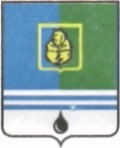 РЕШЕНИЕДУМЫ ГОРОДА КОГАЛЫМАХанты-Мансийского автономного округа - ЮгрыОт «27» ноября 2019г.							 №349-ГД Об одобрении предложений о внесенииизменений в муниципальную программу«Профилактика правонарушений и обеспечениеотдельных прав граждан в городе Когалыме»В соответствии со статьёй 179 Бюджетного кодекса Российской Федерации, Уставом города Когалыма, решением Думы города Когалыма                 от 23.04.2015 №537-ГД «О Порядке рассмотрении Думой города Когалыма проектов муниципальных программ и предложений о внесении изменений в муниципальные программы, рассмотрев предложения о внесении изменений в муниципальную программу «Профилактика правонарушений и обеспечение отдельных прав граждан в городе Когалыме», утвержденную постановлением Администрации города Когалыма от 15.10.2013 №2928, Дума города Когалыма РЕШИЛА:Одобрить предложения о внесении изменений в муниципальную программу «Профилактика правонарушений и обеспечение отдельных прав граждан в городе Когалыме» согласно приложению к настоящему решению.Опубликовать настоящее решение и приложение к нему в газете «Когалымский вестник».Приложениек решению Думы города Когалымаот 27.11.2019 №349-ГДПредложения о внесении изменений в муниципальную программу«Профилактика правонарушений и обеспечение отдельных прав граждан города Когалыма»Паспорт муниципальной программыРаздел 1. «О стимулировании инвестиционной и инновационной деятельности, развитие конкуренции и негосударственного сектора экономики».1.1. «Формирование благоприятной деловой среды»Муниципальная программа разработана для дальнейшего совершенствования системы профилактики правонарушений и наркомании, комплексного подхода к противодействию преступности, в том числе путем создания условий для участия граждан в охране общественного порядка, расширения спектра применения технических средств контроля за состоянием общественного порядка в общественных местах, осуществлению отдельных государственных полномочий, предусмотренных Законом Ханты-Мансийского автономного округа – Югры от 02.03.2009 №5-оз «Об административных комиссиях в Ханты-Мансийском округе – Югре», по составлению (изменению и дополнению) списков кандидатов от города Когалыма в присяжные заседатели федеральных судов общей юрисдикции.Создание условий для реализации указанных полномочий является одним из приоритетных направлений государственной политики как Ханты-Мансийского автономного округа – Югры, так и города Когалыма, и соответствуют приоритетному направлению Стратегии социально-экономического развития Ханты-Мансийского автономного округа – Югры до 2030 года, утверждённой распоряжением Правительства Ханты-Мансийского автономного округа – Югры от 22.03.2013 №101-рп, и Стратегии социально-экономического развития города Когалыма до 2020 года и на период до 2030 года, утвержденной решением Думы города Когалыма от 12.12.2018 №248-ГД.1.2. «Инвестиционные проекты».Муниципальная программа не содержит инвестиционных проектов, реализуемых, в том числе, на принципах проектного управления.1.3. «Развитие конкуренции».Муниципальная программа не содержит мер по развитию конкуренции в установленной сфере деятельности и содействию импортозамещения в автономном округе, реализации стандарта развития конкуренции в городе Когалыме.Раздел 2 «Механизм реализации муниципальной программы»Ответственным исполнителем муниципальной программы является структурное подразделение Администрации города Когалыма – Отдел межведомственного взаимодействия в сфере обеспечения общественного порядка и безопасности Администрации города Когалыма.Принятие решения о разработке муниципальной программы, формировании муниципальной программы, реализацию программных мероприятий муниципальной программы, контроль, внесения изменений или дополнений в муниципальную программу, в ходе её реализации, осуществляется ответственным исполнителем муниципальной программы совместно с соисполнителями муниципальной программы на основании и в соответствии с Порядком принятия решения о разработке муниципальных программ города Когалыма, их формирования, утверждения и реализации, утвержденным постановлением Администрации города Когалыма от 23.08.2018 №1912 «О модельной муниципальной программе, порядке принятия решения о разработке муниципальных программ, их формирования, утверждения и реализации».В целях координации хода реализации муниципальной программы по решению ответственного исполнителя может создаваться межведомственная рабочая группа, решения которой обязательны для всех соисполнителей и ответственного исполнителя муниципальной программы.Планирование бюджетных ассигнований на реализацию муниципальной программы в очередном году и плановом периоде осуществляется в соответствии с нормативными правовыми актами, регулирующими порядок составления проекта бюджета города Когалыма и планирование бюджетных ассигнований.Ежегодно формируется (уточняется) перечень мероприятий муниципальной программы на очередной финансовый год и плановый период с уточнением затрат в соответствии с мониторингом фактически достигнутых целевых показателей муниципальной программы, с учетом результатов проводимых в городе статистических данных, сбора и анализа данных в динамике, а также с учётом результатов проводимых в Ханты-Мансийском автономном округе - Югра социологических исследований.Целевые показатели и перечень мероприятий муниципальной программы представлены в таблице 1 и таблице 2 к муниципальной программе.Реализация мероприятий муниципальной программы осуществляется на основе муниципальных контрактов на приобретение товаров (оказание услуг, выполнение работ) для муниципальных нужд, заключаемых соисполнителями муниципальной программы с исполнителями, в установленном законодательством Российской Федерации порядке, а также на основе соглашений о софинансировании и реализации ее мероприятий.В целях эффективной реализации муниципальной программы часть функций по исполнению ее мероприятий может быть передана соисполнителями муниципальной программы подведомственным получателям бюджетных средств, учреждениям по ведомственной принадлежности в соответствии с муниципальным заданием на оказание муниципальных услуг (выполнение работ) или предоставленными субсидиями на иные цели.Перечень конкурсов, фестивалей, программ, форумов, а также курсов повышения квалификации, семинаров, тренингов, инструктажей, мастер-классов, социологических исследований, проводимых в соответствии с мероприятиями муниципальной программы на очередной год, согласовывается соисполнителем муниципальной программы с ответственным исполнителем муниципальной программы и включается в комплексный план (сетевой график) по реализации муниципальной программы.Оценка хода исполнения мероприятий муниципальной программы основана на мониторинге достижения целевых показателей муниципальной программы путем сопоставления фактически достигнутых и целевых значений показателей. В соответствии с данными мониторинга по фактически достигнутым результатам реализации в муниципальную программу могут быть внесены корректировки. В случае выявления лучших практик реализации программных мероприятий в программу могут быть внесены корректировки, связанные с оптимизацией этих мероприятий.Ответственный исполнитель, соисполнители муниципальной программы, реализующие мероприятия, организацию деятельности по которым возможно сориентировать на формирование непрерывного потока создания ценности с охватом всех процессов организации и их постоянного совершенствования через вовлечение персонала и устранение всех видов потерь, применяют технологии бережливого производства.Муниципальной программой не предусмотрены мероприятия, которые предполагали бы вовлечение граждан в решения о выборе приоритетов расходования бюджетных средств, в связи с чем, внедрение механизмов инициативного бюджетирования не предполагается.Обеспечивается информирование общественности о ходе и результатах реализации муниципальной программы.В муниципальной программе в соответствии с её целями и задачами может быть предусмотрено предоставление межбюджетных трансфертов из бюджета Ханты-Мансийского автономного округа – Югры бюджету города Когалыма, согласно закону о бюджете Ханты-Мансийского автономного округа – Югры и требованиям Бюджетного кодекса Российской Федерации.Соисполнители мероприятий муниципальной программы по мероприятиям муниципальной программы, в которых предусмотрено заключение соглашений о предоставлении субсидий из бюджета Ханты-Мансийского автономного округа – Югры бюджету города Когалыма, несут персональную ответственность за их реализацию и достижение соответствующих показателей.Соглашения (договоры), заключаемые в целях реализации мероприятий муниципальной программы, должны содержать требования соблюдения законодательства Российской Федерации в сфере обеспечения безопасности при проведении мероприятий с участием граждан.Перечень возможных рисков при реализации муниципальной программы и мер по их преодолению приведен в таблице 6 к муниципальной программе.Мероприятия муниципальной программы реализуется с учётом бережливого производства._______________Таблица 1 Целевые показатели муниципальной программыТаблица 2 Перечень основных мероприятий муниципальной программы«Профилактика правонарушений и обеспечение отдельных прав граждан в городе Когалыме»*Примечание: в Перечне мероприятий используются следующие сокращения:ОМВвсООПиБ*- Отдел межведомственного взаимодействия в сфере обеспечения общественного порядка и безопасности Администрации города Когалыма;УО - Управление образования Администрации города Когалыма;УКС и МП - Управление культуры, спорта и молодежной политики Администрации города Когалыма;ЮУ - Юридическое управление Администрации города Когалыма;Отдел по ОДТ КпоДН - Отдел по организации деятельности территориальной комиссии по делам несовершеннолетних и защите их прав при Администрации города Когалыма;УИДиРП - Управление инвестиционной деятельности и развития предпринимательства Администрации города Когалыма;УпоОВ - Управление по общим вопросам Администрации города Когалыма;УЭ - Управление экономики Администрации города Когалыма;Отдел АиГ - Отдел архитектуры и градостроительства Администрации города Когалыма;ОСОиСВ - Отдел по связям с общественностью и социальным вопросам Администрации города Когалыма;КФ - Комитет финансов Администрации города Когалыма;МКУ «УОДОМС» - Муниципальное казенное учреждение «Управление обеспечения деятельности органов местного самоуправления»;МКУ «ЕДДС города Когалыма» - Муниципальное казённое учреждение «Единая дежурно-диспетчерская служба города Когалыма»;МАУ «МКЦ «Феникс» - Муниципальное бюджетное учреждение «Молодёжный комплексный центр «Феникс»;МБУ «ЦБС» - Муниципальное бюджетное учреждение «Централизованная библиотечная система»;МАУ «КДК «АРТ-Праздник» - Муниципальное автономное учреждение «Культурно-досуговый комплекс «АРТ-Праздник»;МАУ «СШ «Дворец спорта» - Муниципальное автономное учреждение «Спортивная школа «Дворец спорта»;МКУ «УЖКХ» - Муниципальное казённое учреждение «Управление жилищно-коммунального хозяйства города Когалыма»;Административная комиссия - Административная комиссия города Когалыма.Таблица 4 Характеристика основных мероприятий муниципальной программы, их связь с целевыми показателямиТаблица 5 Сводные показатели муниципальных заданийТаблица 6 Перечень возможных рисков при реализации муниципальной программы и мер по их преодолению__________________________Председатель Думы города Когалыма _____________ А.Ю.Говорищева Глава  города Когалыма _____________ Н.Н.ПальчиковНаименование муниципальной программыПрофилактика правонарушений и обеспечение отдельных прав граждан в городе КогалымеДата утверждения муниципальной программы (наименование и номер соответствующего нормативного акта)Постановление Администрации города Когалыма от 15.10.2013 №2928 «Об утверждении муниципальной программы «Обеспечение прав и законных интересов населения города Когалыма в отдельных сферах жизнедеятельности в 2014-2016 годах»Ответственный исполнитель муниципальной программыОтдел межведомственного взаимодействия в сфере обеспечения общественного порядка и безопасности Администрации города Когалыма.Соисполнители муниципальной программыУправление образования Администрации города Когалыма;Управление культуры, спорта и молодёжной политики Администрации города Когалыма;Юридическое управление Администрации города Когалыма;Управление инвестиционной деятельности и развития предпринимательства Администрации города Когалыма;Управление экономики Администрации города Когалыма;Управление по общим вопросам Администрации города Когалыма;Отдел по организации деятельности территориальной комиссии по делам несовершеннолетних и защите их прав при Администрации города Когалыма;Отдел архитектуры и градостроительства Администрации города Когалыма;Отдел по связям с общественностью и социальным вопросам;Административная комиссия города Когалыма;Комитет финансов Администрации города Когалыма;Муниципальное казённое учреждение «Управление жилищно-коммунального хозяйства города Когалыма»;Муниципальное автономное учреждение «Информационно – ресурсный центр города Когалыма»;Муниципальное автономное учреждение «Молодёжный комплексный центр «Феникс»;Муниципальное бюджетное учреждение «Централизованная библиотечная система»;Муниципальное автономное учреждение «Культурно-досуговый комплекс «АРТ-Праздник»;Муниципальное автономное учреждение «Спортивная школа «Дворец спорта»;Муниципальное казённое учреждение «Единая дежурно-диспетчерская служба города Когалыма»;Муниципальное казенное учреждение «Управление обеспечения деятельности органов местного самоуправления».Цели муниципальной программы1.Повышение уровня безопасности граждан.2.Обеспечение прав граждан в отдельных сферах жизнедеятельности.Задачи муниципальной программы 1.Создание и совершенствование условий для обеспечения общественного порядка, в том числе с участием граждан.2.Создание условий для деятельности субъектов профилактики наркомании. Реализация профилактического комплекса мер в антинаркотической деятельности.3.Повышение уровня правовой грамотности и формирование у населения навыков рационального потребительского поведения.4.Обеспечение отдельных полномочий и функций, создание условий для выполнения функций, направленных на обеспечение прав и законных интересов жителей города Когалыма в отдельных сферах жизнедеятельности.Перечень подпрограмм или основных мероприятийПодпрограмма 1.«Профилактика правонарушений».Подпрограмма 2.«Профилактика незаконного потребления наркотических средств и психотропных веществ, наркомании».Подпрограмма 3. «Обеспечение защиты прав потребителей».Подпрограмма 4. «Создание условий для выполнения функций, направленных на обеспечение прав и законных интересов жителей города Когалыма в отдельных сферах жизнедеятельности».Наименование портфеля проектов, проекта, направленных в том числе на реализацию в Ханты-Мансийском автономном округе – Югре (далее автономный округ) национальных и федеральных проектов (программ) Российской Федерации участие, в котором принимает город Когалым-Целевые показатели муниципальной программы1.Снижение уровня преступности на территории города Когалыма (число зарегистрированных преступлений на 100 тыс. населения), с 635 – до 576 единиц.2.Увеличение доли потребительских споров, разрешенных в досудебном и внесудебном порядке, в общем количестве споров с участием потребителей, с 69 – до 75%.3.Увеличение доли молодёжи, вовлеченной в мероприятия, направленные на профилактику незаконного потребления наркотических средств и психотропных веществ, наркомании (от количества молодёжи города), с 86 – до 92%.4.Снижение общей распространённости наркомании на территории города Когалыма (на 100 тыс. населения), с 172,0 – до 61,1 единиц.5.Увеличение количества и случаев применения в практике форм непосредственного осуществления населением местного самоуправления в городе Когалыме – с 17 – до 29 единиц.Сроки реализации муниципальной программы 2019-2024 Параметры финансового обеспечения муниципальной программыОбъем финансирования муниципальной программы в 2019-2024 годах составит 151 897,21 тыс. рублей, в том числе по источникам финансирования:тыс.руб.Параметры финансового обеспеченияпортфеля проектов, проекта, направленных в том числе на реализацию в автономном округенациональных проектов (программ) Российской Федерации, участие, в котором принимает город Когалым, реализуемых в составе муниципальной программы-№ показателяНаименование целевых показателейБазовый показатель на начало реализации муниципальной программыЗначения показателя по годамЗначения показателя по годамЗначения показателя по годамЗначения показателя по годамЗначения показателя по годамЗначения показателя по годамЦелевое значение показателя на момент окончания реализации муниципальной программы№ показателяНаименование целевых показателейБазовый показатель на начало реализации муниципальной программы2019г.2020г.2021г.2022г.2023г.2024г.Целевое значение показателя на момент окончания реализации муниципальной программы123456789101Уровень преступности (число зарегистрированных преступлений на 100 тыс. человек населения), ед.6356256156055955855765762Доля потребительских споров, разрешенных в досудебном и внесудебном порядке, в общем количестве споров с участием потребителей, %69,070,071,072,073,074,075,075,03Доля молодёжи, вовлеченной в мероприятия, направленные на профилактику незаконного потребления наркотических средств и психотропных веществ, наркомании (от количества молодёжи города), %86,0087,088,089,090,091,092,092,04Общая распространённость наркомании на территории города Когалыма (на 100 тыс. населения), ед.172,0104,695,787,178,570,061,161,15Количество и случаи применения в практике форм непосредственного осуществления населением местного самоуправления в городе Когалыме1719212325272929Номер основного мероприятияОсновные мероприятия муниципальной программы (их связь с целевыми показателями муниципальной программы)Ответственный исполнитель/соисполнитель, учреждение, организацияИсточники финансированияФинансовые затраты на реализацию (тыс. рублей)Финансовые затраты на реализацию (тыс. рублей)Финансовые затраты на реализацию (тыс. рублей)Финансовые затраты на реализацию (тыс. рублей)Финансовые затраты на реализацию (тыс. рублей)Финансовые затраты на реализацию (тыс. рублей)Финансовые затраты на реализацию (тыс. рублей)Номер основного мероприятияОсновные мероприятия муниципальной программы (их связь с целевыми показателями муниципальной программы)Ответственный исполнитель/соисполнитель, учреждение, организацияИсточники финансированиявсего2019г.2020г.2021г.2022г.2023г.2024г.Номер основного мероприятияОсновные мероприятия муниципальной программы (их связь с целевыми показателями муниципальной программы)Ответственный исполнитель/соисполнитель, учреждение, организацияИсточники финансированиявсего2019г.2020г.2021г.2022г.2023г.2024г.1234567891011Подпрограмма 1 «Профилактика правонарушений»Подпрограмма 1 «Профилактика правонарушений»Подпрограмма 1 «Профилактика правонарушений»Подпрограмма 1 «Профилактика правонарушений»Подпрограмма 1 «Профилактика правонарушений»Подпрограмма 1 «Профилактика правонарушений»Подпрограмма 1 «Профилактика правонарушений»Подпрограмма 1 «Профилактика правонарушений»Подпрограмма 1 «Профилактика правонарушений»Подпрограмма 1 «Профилактика правонарушений»Подпрограмма 1 «Профилактика правонарушений»1.1.Создание условий для деятельности народных дружин (1)ОМВвсООПиБ*всего5131,20855,20855,20855,20855,20855,20855,201.1.Создание условий для деятельности народных дружин (1)ОМВвсООПиБ*федеральный бюджет0,000,000,000,000,000,000,001.1.Создание условий для деятельности народных дружин (1)ОМВвсООПиБ*бюджет  автономного округа973,50180,30154,20159,90159,70159,70159,701.1.Создание условий для деятельности народных дружин (1)ОМВвсООПиБ*бюджет города Когалыма4157,70674,90701,00695,30695,50695,50695,501.1.Создание условий для деятельности народных дружин (1)ОМВвсООПиБ*иные внебюджетные источники0,000,000,000,000,000,000,001.2.Обеспечение функционирования и развития систем видеонаблюдения в сфере общественного порядка (1)ОМВвсООПиБ/      МКУ «ЕДДС города Когалыма»*всего1079,60577,60479,8022,200,000,000,001.2.Обеспечение функционирования и развития систем видеонаблюдения в сфере общественного порядка (1)ОМВвсООПиБ/      МКУ «ЕДДС города Когалыма»*федеральный бюджет0,000,000,000,000,000,000,001.2.Обеспечение функционирования и развития систем видеонаблюдения в сфере общественного порядка (1)ОМВвсООПиБ/      МКУ «ЕДДС города Когалыма»*бюджет  автономного округа539,80288,80239,9011,100,000,000,001.2.Обеспечение функционирования и развития систем видеонаблюдения в сфере общественного порядка (1)ОМВвсООПиБ/      МКУ «ЕДДС города Когалыма»*бюджет города Когалыма539,80288,80239,9011,100,000,000,001.2.Обеспечение функционирования и развития систем видеонаблюдения в сфере общественного порядка (1)ОМВвсООПиБ/      МКУ «ЕДДС города Когалыма»*иные внебюджетные источники0,000,000,000,000,000,000,001.3.Техническое обеспечение функционирования имеющихся систем видеонаблюдения в городе Когалыме (1)МКУ «ЕДДС города Когалыма»*всего79559,5129843,019932,709940,109947,909947,909947,901.3.Техническое обеспечение функционирования имеющихся систем видеонаблюдения в городе Когалыме (1)МКУ «ЕДДС города Когалыма»*федеральный бюджет0,000,000,000,000,000,000,001.3.Техническое обеспечение функционирования имеющихся систем видеонаблюдения в городе Когалыме (1)МКУ «ЕДДС города Когалыма»*бюджет  автономного округа0,000,000,000,000,000,000,001.3.Техническое обеспечение функционирования имеющихся систем видеонаблюдения в городе Когалыме (1)МКУ «ЕДДС города Когалыма»*бюджет города Когалыма79559,5129843,019932,709940,109947,909947,909947,901.3.Техническое обеспечение функционирования имеющихся систем видеонаблюдения в городе Когалыме (1)МКУ «ЕДДС города Когалыма»*иные внебюджетные источники0,000,000,000,000,000,000,001.4.Реализация отдельных государственных полномочий, предусмотренных Законом Ханты-Мансийского автономного округа - Югры от 2 марта 2009 года №5-оз «Об административных комиссиях в Ханты-Мансийском автономном округе – Югре» (1)ОМВвсООПиБ/      Административная комиссия;              МКУ «УOДОМС»*всего22156,503585,003714,303714,303714,303714,303714,301.4.Реализация отдельных государственных полномочий, предусмотренных Законом Ханты-Мансийского автономного округа - Югры от 2 марта 2009 года №5-оз «Об административных комиссиях в Ханты-Мансийском автономном округе – Югре» (1)ОМВвсООПиБ/      Административная комиссия;              МКУ «УOДОМС»*федеральный бюджет0,000,000,000,000,000,000,001.4.Реализация отдельных государственных полномочий, предусмотренных Законом Ханты-Мансийского автономного округа - Югры от 2 марта 2009 года №5-оз «Об административных комиссиях в Ханты-Мансийском автономном округе – Югре» (1)ОМВвсООПиБ/      Административная комиссия;              МКУ «УOДОМС»*бюджет автономного округа22156,503585,003714,303714,303714,303714,303714,301.4.Реализация отдельных государственных полномочий, предусмотренных Законом Ханты-Мансийского автономного округа - Югры от 2 марта 2009 года №5-оз «Об административных комиссиях в Ханты-Мансийском автономном округе – Югре» (1)ОМВвсООПиБ/      Административная комиссия;              МКУ «УOДОМС»*бюджет города Когалыма0,000,000,000,000,000,000,001.4.Реализация отдельных государственных полномочий, предусмотренных Законом Ханты-Мансийского автономного округа - Югры от 2 марта 2009 года №5-оз «Об административных комиссиях в Ханты-Мансийском автономном округе – Югре» (1)ОМВвсООПиБ/      Административная комиссия;              МКУ «УOДОМС»*иные внебюджетные источники0,000,000,000,000,000,000,001.4.Реализация отдельных государственных полномочий, предусмотренных Законом Ханты-Мансийского автономного округа - Югры от 2 марта 2009 года №5-оз «Об административных комиссиях в Ханты-Мансийском автономном округе – Югре» (1)Административная комиссия*всего21686,703486,703641,403634,403641,403641,403641,401.4.Реализация отдельных государственных полномочий, предусмотренных Законом Ханты-Мансийского автономного округа - Югры от 2 марта 2009 года №5-оз «Об административных комиссиях в Ханты-Мансийском автономном округе – Югре» (1)Административная комиссия*федеральный бюджет0,000,000,000,000,000,000,001.4.Реализация отдельных государственных полномочий, предусмотренных Законом Ханты-Мансийского автономного округа - Югры от 2 марта 2009 года №5-оз «Об административных комиссиях в Ханты-Мансийском автономном округе – Югре» (1)Административная комиссия*бюджет автономного округа21686,703486,703641,403634,403641,403641,403641,401.4.Реализация отдельных государственных полномочий, предусмотренных Законом Ханты-Мансийского автономного округа - Югры от 2 марта 2009 года №5-оз «Об административных комиссиях в Ханты-Мансийском автономном округе – Югре» (1)Административная комиссия*бюджет города Когалыма0,000,000,000,000,000,000,001.4.Реализация отдельных государственных полномочий, предусмотренных Законом Ханты-Мансийского автономного округа - Югры от 2 марта 2009 года №5-оз «Об административных комиссиях в Ханты-Мансийском автономном округе – Югре» (1)Административная комиссия*иные внебюджетные источники0,000,000,000,000,000,000,00МКУ «УOДОМС»*всего469,8098,3072,9079,9072,9072,9072,90МКУ «УOДОМС»*федеральный бюджет0,000,000,000,000,000,000,00МКУ «УOДОМС»*бюджет автономного округа469,8098,3072,9079,9072,9072,9072,90МКУ «УOДОМС»*бюджет города Когалыма0,000,000,000,000,000,000,00МКУ «УOДОМС»*иные внебюджетные источники0,000,000,000,000,000,000,001.5.Осуществление государственных полномочий по составлению (изменению и дополнению) списков кандидатов в присяжные заседатели федеральных судов общей юрисдикции (1)ОМВвсООПиБ/ЮУ*всего209,109,207,3011,4060,4060,4060,401.5.Осуществление государственных полномочий по составлению (изменению и дополнению) списков кандидатов в присяжные заседатели федеральных судов общей юрисдикции (1)ОМВвсООПиБ/ЮУ*федеральный бюджет209,109,207,3011,4060,4060,4060,401.5.Осуществление государственных полномочий по составлению (изменению и дополнению) списков кандидатов в присяжные заседатели федеральных судов общей юрисдикции (1)ОМВвсООПиБ/ЮУ*бюджет автономного округа0,000,000,000,000,000,000,001.5.Осуществление государственных полномочий по составлению (изменению и дополнению) списков кандидатов в присяжные заседатели федеральных судов общей юрисдикции (1)ОМВвсООПиБ/ЮУ*бюджет города Когалыма0,000,000,000,000,000,000,001.5.Осуществление государственных полномочий по составлению (изменению и дополнению) списков кандидатов в присяжные заседатели федеральных судов общей юрисдикции (1)ОМВвсООПиБ/ЮУ*иные внебюджетные источники0,000,000,000,000,000,000,001.6.Совершенствование информационного и методического обеспечения профилактики правонарушений, повышения правосознания граждан (1)ОМВвсООПиБ/      УО*всего1612,20268,70268,70268,70268,70268,70268,701.6.Совершенствование информационного и методического обеспечения профилактики правонарушений, повышения правосознания граждан (1)ОМВвсООПиБ/      УО*федеральный бюджет0,000,000,000,000,000,000,001.6.Совершенствование информационного и методического обеспечения профилактики правонарушений, повышения правосознания граждан (1)ОМВвсООПиБ/      УО*бюджет автономного округа0,000,000,000,000,000,000,001.6.Совершенствование информационного и методического обеспечения профилактики правонарушений, повышения правосознания граждан (1)ОМВвсООПиБ/      УО*бюджет города Когалыма1612,20268,70268,70268,70268,70268,70268,701.6.Совершенствование информационного и методического обеспечения профилактики правонарушений, повышения правосознания граждан (1)ОМВвсООПиБ/      УО*иные внебюджетные источники0,000,000,000,000,000,000,001.6.1Проведение городских конкурсов «Государство. Право. Я.», «Юный помощник полиции», «День правовой помощи детям» (1)УО*всего600,00100,00100,00100,00100,00100,00100,001.6.1Проведение городских конкурсов «Государство. Право. Я.», «Юный помощник полиции», «День правовой помощи детям» (1)УО*федеральный бюджет0,000,000,000,000,000,000,001.6.1Проведение городских конкурсов «Государство. Право. Я.», «Юный помощник полиции», «День правовой помощи детям» (1)УО*бюджет автономного округа0,000,000,000,000,000,000,001.6.1Проведение городских конкурсов «Государство. Право. Я.», «Юный помощник полиции», «День правовой помощи детям» (1)УО*бюджет города Когалыма600,00100,00100,00100,00100,00100,00100,001.6.1Проведение городских конкурсов «Государство. Право. Я.», «Юный помощник полиции», «День правовой помощи детям» (1)УО*иные внебюджетные источники0,000,000,000,000,000,000,001.6.2Развитие материально-технической базы профильных классов и военно-патриотических клубов (1)УО*всего0,000,000,000,000,000,000,001.6.2Развитие материально-технической базы профильных классов и военно-патриотических клубов (1)УО*федеральный бюджет0,000,000,000,000,000,000,001.6.2Развитие материально-технической базы профильных классов и военно-патриотических клубов (1)УО*бюджет автономного округа0,000,000,000,000,000,000,001.6.2Развитие материально-технической базы профильных классов и военно-патриотических клубов (1)УО*бюджет города Когалыма0,000,000,000,000,000,000,001.6.2Развитие материально-технической базы профильных классов и военно-патриотических клубов (1)УО*иные внебюджетные источники0,000,000,000,000,000,000,001.6.3.Проведение семинаров, семинаров - тренингов, конференций, конкурсов, «круглых столов», совещаний для специалистов, преподавателей общественных организаций, волонтёров, занимающихся решением вопросов профилактики правонарушений среди подростков. Повышение профессионального уровня, квалификации специалистов субъектов профилактики правонарушений (1)УО*всего498,6083,1083,1083,1083,1083,1083,101.6.3.Проведение семинаров, семинаров - тренингов, конференций, конкурсов, «круглых столов», совещаний для специалистов, преподавателей общественных организаций, волонтёров, занимающихся решением вопросов профилактики правонарушений среди подростков. Повышение профессионального уровня, квалификации специалистов субъектов профилактики правонарушений (1)УО*федеральный бюджет0,000,000,000,000,000,000,001.6.3.Проведение семинаров, семинаров - тренингов, конференций, конкурсов, «круглых столов», совещаний для специалистов, преподавателей общественных организаций, волонтёров, занимающихся решением вопросов профилактики правонарушений среди подростков. Повышение профессионального уровня, квалификации специалистов субъектов профилактики правонарушений (1)УО*бюджет автономного округа0,000,000,000,000,000,000,001.6.3.Проведение семинаров, семинаров - тренингов, конференций, конкурсов, «круглых столов», совещаний для специалистов, преподавателей общественных организаций, волонтёров, занимающихся решением вопросов профилактики правонарушений среди подростков. Повышение профессионального уровня, квалификации специалистов субъектов профилактики правонарушений (1)УО*бюджет города Когалыма498,6083,1083,1083,1083,1083,1083,101.6.3.Проведение семинаров, семинаров - тренингов, конференций, конкурсов, «круглых столов», совещаний для специалистов, преподавателей общественных организаций, волонтёров, занимающихся решением вопросов профилактики правонарушений среди подростков. Повышение профессионального уровня, квалификации специалистов субъектов профилактики правонарушений (1)УО*иные внебюджетные источники0,000,000,000,000,000,000,001.6.4.Проведение разъяснительной работы с несовершеннолетними и семьями, находящимися в социально опасном положении, с целью профилактики совершения рецидива преступлений и правонарушений (1)Отдел по ОДТКДН*всего0,000,000,000,000,000,000,001.6.4.Проведение разъяснительной работы с несовершеннолетними и семьями, находящимися в социально опасном положении, с целью профилактики совершения рецидива преступлений и правонарушений (1)Отдел по ОДТКДН*федеральный бюджет0,000,000,000,000,000,000,001.6.4.Проведение разъяснительной работы с несовершеннолетними и семьями, находящимися в социально опасном положении, с целью профилактики совершения рецидива преступлений и правонарушений (1)Отдел по ОДТКДН*бюджет автономного округа0,000,000,000,000,000,000,001.6.4.Проведение разъяснительной работы с несовершеннолетними и семьями, находящимися в социально опасном положении, с целью профилактики совершения рецидива преступлений и правонарушений (1)Отдел по ОДТКДН*бюджет города Когалыма0,000,000,000,000,000,000,001.6.4.Проведение разъяснительной работы с несовершеннолетними и семьями, находящимися в социально опасном положении, с целью профилактики совершения рецидива преступлений и правонарушений (1)Отдел по ОДТКДН*иные внебюджетные источники0,000,000,000,000,000,000,001.6.5.Создание, распространение, проведение конкурса социальных видеороликов и иной тематической рекламы направленной на профилактику правонарушений (1)ОМВвсООПиБ**всего513,6085,6085,6085,6085,6085,6085,601.6.5.Создание, распространение, проведение конкурса социальных видеороликов и иной тематической рекламы направленной на профилактику правонарушений (1)ОМВвсООПиБ**федеральный бюджет0,000,000,000,000,000,000,001.6.5.Создание, распространение, проведение конкурса социальных видеороликов и иной тематической рекламы направленной на профилактику правонарушений (1)ОМВвсООПиБ**бюджет автономного округа0,000,000,000,000,000,000,001.6.5.Создание, распространение, проведение конкурса социальных видеороликов и иной тематической рекламы направленной на профилактику правонарушений (1)ОМВвсООПиБ**бюджет города Когалыма513,6085,6085,6085,6085,6085,6085,601.6.5.Создание, распространение, проведение конкурса социальных видеороликов и иной тематической рекламы направленной на профилактику правонарушений (1)ОМВвсООПиБ**иные внебюджетные источники0,000,000,000,000,000,000,001.7.Тематическая социальная реклама в сфере безопасности дорожного движения (1)ОМВвсООПиБ/     УКСиМП             (МАУ «КДК «АРТ-Праздник»);                     УО*всего3087,60514,60514,60514,60514,60514,60514,601.7.Тематическая социальная реклама в сфере безопасности дорожного движения (1)ОМВвсООПиБ/     УКСиМП             (МАУ «КДК «АРТ-Праздник»);                     УО*федеральный бюджет0,000,000,000,000,000,000,001.7.Тематическая социальная реклама в сфере безопасности дорожного движения (1)ОМВвсООПиБ/     УКСиМП             (МАУ «КДК «АРТ-Праздник»);                     УО*бюджет автономного округа0,000,000,000,000,000,000,001.7.Тематическая социальная реклама в сфере безопасности дорожного движения (1)ОМВвсООПиБ/     УКСиМП             (МАУ «КДК «АРТ-Праздник»);                     УО*бюджет города Когалыма3087,60514,60514,60514,60514,60514,60514,601.7.Тематическая социальная реклама в сфере безопасности дорожного движения (1)ОМВвсООПиБ/     УКСиМП             (МАУ «КДК «АРТ-Праздник»);                     УО*иные внебюджетные источники0,000,000,000,000,000,000,001.7.1.Приобретение световозвращающих приспособлений для распространения среди воспитанников и обучающихся образовательных организаций. Приобретение оборудования для обучения грамотного поведения детей на дороге и участие в окружном конкурсе «Безопасное колесо» (1)  УО*всего2097,60349,60349,60349,60349,60349,60349,601.7.1.Приобретение световозвращающих приспособлений для распространения среди воспитанников и обучающихся образовательных организаций. Приобретение оборудования для обучения грамотного поведения детей на дороге и участие в окружном конкурсе «Безопасное колесо» (1)  УО*федеральный бюджет0,000,000,000,000,000,000,001.7.1.Приобретение световозвращающих приспособлений для распространения среди воспитанников и обучающихся образовательных организаций. Приобретение оборудования для обучения грамотного поведения детей на дороге и участие в окружном конкурсе «Безопасное колесо» (1)  УО*бюджет автономного округа0,000,000,000,000,000,000,001.7.1.Приобретение световозвращающих приспособлений для распространения среди воспитанников и обучающихся образовательных организаций. Приобретение оборудования для обучения грамотного поведения детей на дороге и участие в окружном конкурсе «Безопасное колесо» (1)  УО*бюджет города Когалыма2097,60349,60349,60349,60349,60349,60349,601.7.1.Приобретение световозвращающих приспособлений для распространения среди воспитанников и обучающихся образовательных организаций. Приобретение оборудования для обучения грамотного поведения детей на дороге и участие в окружном конкурсе «Безопасное колесо» (1)  УО*иные внебюджетные источники0,000,000,000,000,000,000,001.7.2.Организация и проведение игровой тематической программы среди детей и подростков «Азбука дорог» (1)УКСиМП (МАУ «КДК «АРТ –Праздник»)*всего990,00165,00165,00165,00165,00165,00165,001.7.2.Организация и проведение игровой тематической программы среди детей и подростков «Азбука дорог» (1)УКСиМП (МАУ «КДК «АРТ –Праздник»)*федеральный бюджет0,000,000,000,000,000,000,001.7.2.Организация и проведение игровой тематической программы среди детей и подростков «Азбука дорог» (1)УКСиМП (МАУ «КДК «АРТ –Праздник»)*бюджет автономного округа0,000,000,000,000,000,000,001.7.2.Организация и проведение игровой тематической программы среди детей и подростков «Азбука дорог» (1)УКСиМП (МАУ «КДК «АРТ –Праздник»)*бюджет города Когалыма990,00165,00165,00165,00165,00165,00165,001.7.2.Организация и проведение игровой тематической программы среди детей и подростков «Азбука дорог» (1)УКСиМП (МАУ «КДК «АРТ –Праздник»)*иные внебюджетные источники0,000,000,000,000,000,000,00Итого по Подпрограмме IИтого по Подпрограмме IИтого по Подпрограмме Iвсего112835,7135653,3115772,6015326,5015361,1015361,1015361,10Итого по Подпрограмме IИтого по Подпрограмме IИтого по Подпрограмме Iфедеральный бюджет209,109,207,3011,4060,4060,4060,40Итого по Подпрограмме IИтого по Подпрограмме IИтого по Подпрограмме Iбюджет автономного округа23669,804054,104108,403885,303874,003874,003874,00Итого по Подпрограмме IИтого по Подпрограмме IИтого по Подпрограмме Iбюджет города Когалыма88956,8131590,0111656,9011429,8011426,7011426,7011426,70Итого по Подпрограмме IИтого по Подпрограмме IИтого по Подпрограмме Iиные внебюджетные источники0,000,000,000,000,000,000,00в том числе по проектам, портфелям проектов автономного округа (в том числе направленные на реализацию национальных и федеральных проектов Российской Федерации)в том числе по проектам, портфелям проектов автономного округа (в том числе направленные на реализацию национальных и федеральных проектов Российской Федерации)в том числе по проектам, портфелям проектов автономного округа (в том числе направленные на реализацию национальных и федеральных проектов Российской Федерации)всего0,000,000,000,000,000,000,00в том числе по проектам, портфелям проектов автономного округа (в том числе направленные на реализацию национальных и федеральных проектов Российской Федерации)в том числе по проектам, портфелям проектов автономного округа (в том числе направленные на реализацию национальных и федеральных проектов Российской Федерации)в том числе по проектам, портфелям проектов автономного округа (в том числе направленные на реализацию национальных и федеральных проектов Российской Федерации)федеральный бюджет0,000,000,000,000,000,000,00в том числе по проектам, портфелям проектов автономного округа (в том числе направленные на реализацию национальных и федеральных проектов Российской Федерации)в том числе по проектам, портфелям проектов автономного округа (в том числе направленные на реализацию национальных и федеральных проектов Российской Федерации)в том числе по проектам, портфелям проектов автономного округа (в том числе направленные на реализацию национальных и федеральных проектов Российской Федерации)бюджет автономного округа0,000,000,000,000,000,000,00в том числе по проектам, портфелям проектов автономного округа (в том числе направленные на реализацию национальных и федеральных проектов Российской Федерации)в том числе по проектам, портфелям проектов автономного округа (в том числе направленные на реализацию национальных и федеральных проектов Российской Федерации)в том числе по проектам, портфелям проектов автономного округа (в том числе направленные на реализацию национальных и федеральных проектов Российской Федерации)бюджет города Когалыма0,000,000,000,000,000,000,00в том числе по проектам, портфелям проектов автономного округа (в том числе направленные на реализацию национальных и федеральных проектов Российской Федерации)в том числе по проектам, портфелям проектов автономного округа (в том числе направленные на реализацию национальных и федеральных проектов Российской Федерации)в том числе по проектам, портфелям проектов автономного округа (в том числе направленные на реализацию национальных и федеральных проектов Российской Федерации)иные внебюджетные источники0,000,000,000,000,000,000,00Подпрограмма 2 «Профилактика незаконного потребления наркотических средств и психотропных веществ, наркомании» Подпрограмма 2 «Профилактика незаконного потребления наркотических средств и психотропных веществ, наркомании» Подпрограмма 2 «Профилактика незаконного потребления наркотических средств и психотропных веществ, наркомании» Подпрограмма 2 «Профилактика незаконного потребления наркотических средств и психотропных веществ, наркомании» Подпрограмма 2 «Профилактика незаконного потребления наркотических средств и психотропных веществ, наркомании» Подпрограмма 2 «Профилактика незаконного потребления наркотических средств и психотропных веществ, наркомании» Подпрограмма 2 «Профилактика незаконного потребления наркотических средств и психотропных веществ, наркомании» Подпрограмма 2 «Профилактика незаконного потребления наркотических средств и психотропных веществ, наркомании» Подпрограмма 2 «Профилактика незаконного потребления наркотических средств и психотропных веществ, наркомании» Подпрограмма 2 «Профилактика незаконного потребления наркотических средств и психотропных веществ, наркомании» Подпрограмма 2 «Профилактика незаконного потребления наркотических средств и психотропных веществ, наркомании» 2.1.Организация и проведение мероприятий с субъектами профилактики, в том числе с участием общественности (3,)ОМВвсООПиБ/УКСиМП             (МАУ "МКЦ Феникс");                     УО*всего1127,40375,40150,40150,40150,40150,40150,402.1.Организация и проведение мероприятий с субъектами профилактики, в том числе с участием общественности (3,)ОМВвсООПиБ/УКСиМП             (МАУ "МКЦ Феникс");                     УО*федеральный бюджет0,000,000,000,000,000,000,002.1.Организация и проведение мероприятий с субъектами профилактики, в том числе с участием общественности (3,)ОМВвсООПиБ/УКСиМП             (МАУ "МКЦ Феникс");                     УО*бюджет автономного округа225,00225,000,000,000,000,000,002.1.Организация и проведение мероприятий с субъектами профилактики, в том числе с участием общественности (3,)ОМВвсООПиБ/УКСиМП             (МАУ "МКЦ Феникс");                     УО*бюджет города Когалыма902,40150,40150,40150,40150,40150,40150,402.1.Организация и проведение мероприятий с субъектами профилактики, в том числе с участием общественности (3,)ОМВвсООПиБ/УКСиМП             (МАУ "МКЦ Феникс");                     УО*иные внебюджетные источники0,000,000,000,000,000,000,002.1.1.Проведение семинаров, семинаров-тренингов, конференций, конкурсов, «круглых столов», совещаний для специалистов, представителей общественных организаций, волонтёров, занимающихся решением вопросов по проблемам наркомании. Повышение профессионального уровня, квалификации специалистов субъектов профилактики, занимающихся пропагандой здорового образа жизни. Приобретение учебно-методических программ, пособий по профилактике наркомании (3,4)УО*всего902,40150,40150,40150,40150,40150,40150,402.1.1.Проведение семинаров, семинаров-тренингов, конференций, конкурсов, «круглых столов», совещаний для специалистов, представителей общественных организаций, волонтёров, занимающихся решением вопросов по проблемам наркомании. Повышение профессионального уровня, квалификации специалистов субъектов профилактики, занимающихся пропагандой здорового образа жизни. Приобретение учебно-методических программ, пособий по профилактике наркомании (3,4)УО*федеральный бюджет0,000,000,000,000,000,000,002.1.1.Проведение семинаров, семинаров-тренингов, конференций, конкурсов, «круглых столов», совещаний для специалистов, представителей общественных организаций, волонтёров, занимающихся решением вопросов по проблемам наркомании. Повышение профессионального уровня, квалификации специалистов субъектов профилактики, занимающихся пропагандой здорового образа жизни. Приобретение учебно-методических программ, пособий по профилактике наркомании (3,4)УО*бюджет автономного округа0,000,000,000,000,000,000,002.1.1.Проведение семинаров, семинаров-тренингов, конференций, конкурсов, «круглых столов», совещаний для специалистов, представителей общественных организаций, волонтёров, занимающихся решением вопросов по проблемам наркомании. Повышение профессионального уровня, квалификации специалистов субъектов профилактики, занимающихся пропагандой здорового образа жизни. Приобретение учебно-методических программ, пособий по профилактике наркомании (3,4)УО*бюджет города Когалыма902,40150,40150,40150,40150,40150,40150,402.1.1.Проведение семинаров, семинаров-тренингов, конференций, конкурсов, «круглых столов», совещаний для специалистов, представителей общественных организаций, волонтёров, занимающихся решением вопросов по проблемам наркомании. Повышение профессионального уровня, квалификации специалистов субъектов профилактики, занимающихся пропагандой здорового образа жизни. Приобретение учебно-методических программ, пособий по профилактике наркомании (3,4)УО*иные внебюджетные источники0,000,000,000,000,000,000,002.1.2.Оказание поддержки детско - юношеским, молодёжным волонтёрским (добровольческим) объединениям, в том числе в части профилактики незаконного потребления наркотических и психотропных веществ(3,4)УКСиМП                  (МАУ «МКЦ Феникс»);                       УО*всего225,00225,000,000,000,000,000,002.1.2.Оказание поддержки детско - юношеским, молодёжным волонтёрским (добровольческим) объединениям, в том числе в части профилактики незаконного потребления наркотических и психотропных веществ(3,4)УКСиМП                  (МАУ «МКЦ Феникс»);                       УО*федеральный бюджет0,000,000,000,000,000,000,002.1.2.Оказание поддержки детско - юношеским, молодёжным волонтёрским (добровольческим) объединениям, в том числе в части профилактики незаконного потребления наркотических и психотропных веществ(3,4)УКСиМП                  (МАУ «МКЦ Феникс»);                       УО*бюджет автономного округа225,00225,000,000,000,000,000,002.1.2.Оказание поддержки детско - юношеским, молодёжным волонтёрским (добровольческим) объединениям, в том числе в части профилактики незаконного потребления наркотических и психотропных веществ(3,4)УКСиМП                  (МАУ «МКЦ Феникс»);                       УО*бюджет города Когалыма0,000,000,000,000,000,000,002.1.2.Оказание поддержки детско - юношеским, молодёжным волонтёрским (добровольческим) объединениям, в том числе в части профилактики незаконного потребления наркотических и психотропных веществ(3,4)УКСиМП                  (МАУ «МКЦ Феникс»);                       УО*иные внебюджетные источники0,000,000,000,000,000,000,002.1.3.Организация проведения проверок образовательных организаций, учреждений культуры, на предмет реализации мероприятий по ограничению доступа к сайтам пропагандирующих наркотические вещества (3,4)УКС и МП;                    УО*всего0,000,000,000,000,000,000,002.1.3.Организация проведения проверок образовательных организаций, учреждений культуры, на предмет реализации мероприятий по ограничению доступа к сайтам пропагандирующих наркотические вещества (3,4)УКС и МП;                    УО*федеральный бюджет0,000,000,000,000,000,000,002.1.3.Организация проведения проверок образовательных организаций, учреждений культуры, на предмет реализации мероприятий по ограничению доступа к сайтам пропагандирующих наркотические вещества (3,4)УКС и МП;                    УО*бюджет автономного округа0,000,000,000,000,000,000,002.1.3.Организация проведения проверок образовательных организаций, учреждений культуры, на предмет реализации мероприятий по ограничению доступа к сайтам пропагандирующих наркотические вещества (3,4)УКС и МП;                    УО*бюджет города Когалыма0,000,000,000,000,000,000,002.1.3.Организация проведения проверок образовательных организаций, учреждений культуры, на предмет реализации мероприятий по ограничению доступа к сайтам пропагандирующих наркотические вещества (3,4)УКС и МП;                    УО*иные внебюджетные источники0,000,000,000,000,000,000,002.2.Проведение информационной антинаркотической пропаганды (3,4)ОМВвсООПиБ/УКСиМП;           МАУ «МКЦ Феникс»;                     УО*всего560,20100,2092,0092,0092,0092,0092,002.2.Проведение информационной антинаркотической пропаганды (3,4)ОМВвсООПиБ/УКСиМП;           МАУ «МКЦ Феникс»;                     УО*федеральный бюджет0,000,000,000,000,000,000,002.2.Проведение информационной антинаркотической пропаганды (3,4)ОМВвсООПиБ/УКСиМП;           МАУ «МКЦ Феникс»;                     УО*бюджет автономного округа0,000,000,000,000,000,000,002.2.Проведение информационной антинаркотической пропаганды (3,4)ОМВвсООПиБ/УКСиМП;           МАУ «МКЦ Феникс»;                     УО*бюджет города Когалыма560,20100,2092,0092,0092,0092,0092,002.2.Проведение информационной антинаркотической пропаганды (3,4)ОМВвсООПиБ/УКСиМП;           МАУ «МКЦ Феникс»;                     УО*иные внебюджетные источники0,000,000,000,000,000,000,002.2.1.Создание и распространение в городе Когалыме социальной рекламы: антинаркотических баннеров, видеороликов, видеофильмов, радио- и телепередач, печатных материалов по профилактике наркомании и токсикомании (3,4)ОМВвсООПиБ;УКСиМП                 (МАУ «МКЦ Феникс»)*всего560,20100,2092,0092,0092,0092,0092,002.2.1.Создание и распространение в городе Когалыме социальной рекламы: антинаркотических баннеров, видеороликов, видеофильмов, радио- и телепередач, печатных материалов по профилактике наркомании и токсикомании (3,4)ОМВвсООПиБ;УКСиМП                 (МАУ «МКЦ Феникс»)*федеральный бюджет0,000,000,000,000,000,000,002.2.1.Создание и распространение в городе Когалыме социальной рекламы: антинаркотических баннеров, видеороликов, видеофильмов, радио- и телепередач, печатных материалов по профилактике наркомании и токсикомании (3,4)ОМВвсООПиБ;УКСиМП                 (МАУ «МКЦ Феникс»)*бюджет автономного округа0,000,000,000,000,000,000,002.2.1.Создание и распространение в городе Когалыме социальной рекламы: антинаркотических баннеров, видеороликов, видеофильмов, радио- и телепередач, печатных материалов по профилактике наркомании и токсикомании (3,4)ОМВвсООПиБ;УКСиМП                 (МАУ «МКЦ Феникс»)*бюджет города Когалыма560,20100,2092,0092,0092,0092,0092,002.2.1.Создание и распространение в городе Когалыме социальной рекламы: антинаркотических баннеров, видеороликов, видеофильмов, радио- и телепередач, печатных материалов по профилактике наркомании и токсикомании (3,4)ОМВвсООПиБ;УКСиМП                 (МАУ «МКЦ Феникс»)*иные внебюджетные источники0,000,000,000,000,000,000,002.2.1.Создание и распространение в городе Когалыме социальной рекламы: антинаркотических баннеров, видеороликов, видеофильмов, радио- и телепередач, печатных материалов по профилактике наркомании и токсикомании (3,4)ОМВвсООПиБ*всего513,6085,6085,6085,6085,6085,6085,602.2.1.Создание и распространение в городе Когалыме социальной рекламы: антинаркотических баннеров, видеороликов, видеофильмов, радио- и телепередач, печатных материалов по профилактике наркомании и токсикомании (3,4)ОМВвсООПиБ*федеральный бюджет0,000,000,000,000,000,000,002.2.1.Создание и распространение в городе Когалыме социальной рекламы: антинаркотических баннеров, видеороликов, видеофильмов, радио- и телепередач, печатных материалов по профилактике наркомании и токсикомании (3,4)ОМВвсООПиБ*бюджет автономного округа0,000,000,000,000,000,000,002.2.1.Создание и распространение в городе Когалыме социальной рекламы: антинаркотических баннеров, видеороликов, видеофильмов, радио- и телепередач, печатных материалов по профилактике наркомании и токсикомании (3,4)ОМВвсООПиБ*бюджет города Когалыма513,6085,6085,6085,6085,6085,6085,602.2.1.Создание и распространение в городе Когалыме социальной рекламы: антинаркотических баннеров, видеороликов, видеофильмов, радио- и телепередач, печатных материалов по профилактике наркомании и токсикомании (3,4)ОМВвсООПиБ*иные внебюджетные источники0,000,000,000,000,000,000,002.2.1.Создание и распространение в городе Когалыме социальной рекламы: антинаркотических баннеров, видеороликов, видеофильмов, радио- и телепередач, печатных материалов по профилактике наркомании и токсикомании (3,4)УКСиМП                  (МАУ «МКЦ Феникс»)*всего46,6014,606,406,406,406,406,402.2.1.Создание и распространение в городе Когалыме социальной рекламы: антинаркотических баннеров, видеороликов, видеофильмов, радио- и телепередач, печатных материалов по профилактике наркомании и токсикомании (3,4)УКСиМП                  (МАУ «МКЦ Феникс»)*федеральный бюджет0,000,000,000,000,000,000,002.2.1.Создание и распространение в городе Когалыме социальной рекламы: антинаркотических баннеров, видеороликов, видеофильмов, радио- и телепередач, печатных материалов по профилактике наркомании и токсикомании (3,4)УКСиМП                  (МАУ «МКЦ Феникс»)*бюджет автономного округа0,000,000,000,000,000,000,002.2.1.Создание и распространение в городе Когалыме социальной рекламы: антинаркотических баннеров, видеороликов, видеофильмов, радио- и телепередач, печатных материалов по профилактике наркомании и токсикомании (3,4)УКСиМП                  (МАУ «МКЦ Феникс»)*бюджет города Когалыма46,6014,606,406,406,406,406,402.2.1.Создание и распространение в городе Когалыме социальной рекламы: антинаркотических баннеров, видеороликов, видеофильмов, радио- и телепередач, печатных материалов по профилактике наркомании и токсикомании (3,4)УКСиМП                  (МАУ «МКЦ Феникс»)*иные внебюджетные источники0,000,000,000,000,000,000,002.3.Формирование негативного отношения к незаконному потреблению наркотиков (3,4)ОМВвсООПиБ/УКСиМП                  (МАУ»СШ «Дворец спорта»,                     МБЦ «ЦБС»,              МАУ «МКЦ Феникс»);                       УО*всего2645,50453,00438,50438,50438,50438,50438,502.3.Формирование негативного отношения к незаконному потреблению наркотиков (3,4)ОМВвсООПиБ/УКСиМП                  (МАУ»СШ «Дворец спорта»,                     МБЦ «ЦБС»,              МАУ «МКЦ Феникс»);                       УО*федеральный бюджет0,000,000,000,000,000,000,002.3.Формирование негативного отношения к незаконному потреблению наркотиков (3,4)ОМВвсООПиБ/УКСиМП                  (МАУ»СШ «Дворец спорта»,                     МБЦ «ЦБС»,              МАУ «МКЦ Феникс»);                       УО*бюджет автономного округа0,000,000,000,000,000,000,002.3.Формирование негативного отношения к незаконному потреблению наркотиков (3,4)ОМВвсООПиБ/УКСиМП                  (МАУ»СШ «Дворец спорта»,                     МБЦ «ЦБС»,              МАУ «МКЦ Феникс»);                       УО*бюджет города Когалыма2645,50453,00438,50438,50438,50438,50438,502.3.Формирование негативного отношения к незаконному потреблению наркотиков (3,4)ОМВвсООПиБ/УКСиМП                  (МАУ»СШ «Дворец спорта»,                     МБЦ «ЦБС»,              МАУ «МКЦ Феникс»);                       УО*иные внебюджетные источники0,000,000,000,000,000,000,002.3.1.Реализация мероприятий «Спорт - основа здорового образа жизни» (3,4)УКСиМП            (МАУ «СШ «Дворец спорта»)*всего654,00109,00109,00109,00109,00109,00109,002.3.1.Реализация мероприятий «Спорт - основа здорового образа жизни» (3,4)УКСиМП            (МАУ «СШ «Дворец спорта»)*федеральный бюджет0,000,000,000,000,000,000,002.3.1.Реализация мероприятий «Спорт - основа здорового образа жизни» (3,4)УКСиМП            (МАУ «СШ «Дворец спорта»)*бюджет автономного округа0,000,000,000,000,000,000,002.3.1.Реализация мероприятий «Спорт - основа здорового образа жизни» (3,4)УКСиМП            (МАУ «СШ «Дворец спорта»)*бюджет города Когалыма654,00109,00109,00109,00109,00109,00109,002.3.1.Реализация мероприятий «Спорт - основа здорового образа жизни» (3,4)УКСиМП            (МАУ «СШ «Дворец спорта»)*иные внебюджетные источники0,000,000,000,000,000,000,002.3.2.Организация и проведение детско-юношеского марафона «Прекрасное слово - жизнь» (3,4)МБУ «ЦБС»*всего486,6081,1081,1081,1081,1081,1081,102.3.2.Организация и проведение детско-юношеского марафона «Прекрасное слово - жизнь» (3,4)МБУ «ЦБС»*федеральный бюджет0,000,000,000,000,000,000,002.3.2.Организация и проведение детско-юношеского марафона «Прекрасное слово - жизнь» (3,4)МБУ «ЦБС»*бюджет автономного округа0,000,000,000,000,000,000,002.3.2.Организация и проведение детско-юношеского марафона «Прекрасное слово - жизнь» (3,4)МБУ «ЦБС»*бюджет города Когалыма486,6081,1081,1081,1081,1081,1081,102.3.2.Организация и проведение детско-юношеского марафона «Прекрасное слово - жизнь» (3,4)МБУ «ЦБС»*иные внебюджетные источники0,000,000,000,000,000,000,002.3.3.Организация профильной смены для лидеров детско-юношеских волонтёрских движений, с целью формирования негативного отношения к незаконному обороту и потреблению наркотиков (3,4)УО*всего1020,00170,00170,00170,00170,00170,00170,002.3.3.Организация профильной смены для лидеров детско-юношеских волонтёрских движений, с целью формирования негативного отношения к незаконному обороту и потреблению наркотиков (3,4)УО*федеральный бюджет0,000,000,000,000,000,000,002.3.3.Организация профильной смены для лидеров детско-юношеских волонтёрских движений, с целью формирования негативного отношения к незаконному обороту и потреблению наркотиков (3,4)УО*бюджет автономного округа0,000,000,000,000,000,000,002.3.3.Организация профильной смены для лидеров детско-юношеских волонтёрских движений, с целью формирования негативного отношения к незаконному обороту и потреблению наркотиков (3,4)УО*бюджет города Когалыма1020,00170,00170,00170,00170,00170,00170,002.3.3.Организация профильной смены для лидеров детско-юношеских волонтёрских движений, с целью формирования негативного отношения к незаконному обороту и потреблению наркотиков (3,4)УО*иные внебюджетные источники0,000,000,000,000,000,000,002.3.4.Организация и проведение мероприятий среди детей, подростков, молодёжи, направленных на здоровый образ жизни, профилактику наркомании, в том числе, проведение массовых профилактических мероприятий, направленных на пропаганду здорового образа жизни (международный день борьбы с наркоманией и незаконным оборотом наркотиков, всемирный день без табачного дыма, международный день отказа от курения, всероссийский день трезвости, день зимних видов спорта в России, международный Олимпийский день и др.) (3,4)УКСиМП                  (МАУ «МКЦ» «Феникс»;                    «МАУ «СШ «Дворец спорта»);УО;Отдел по ОДТКДН*всего466,1084,1076,4076,4076,4076,4076,402.3.4.Организация и проведение мероприятий среди детей, подростков, молодёжи, направленных на здоровый образ жизни, профилактику наркомании, в том числе, проведение массовых профилактических мероприятий, направленных на пропаганду здорового образа жизни (международный день борьбы с наркоманией и незаконным оборотом наркотиков, всемирный день без табачного дыма, международный день отказа от курения, всероссийский день трезвости, день зимних видов спорта в России, международный Олимпийский день и др.) (3,4)УКСиМП                  (МАУ «МКЦ» «Феникс»;                    «МАУ «СШ «Дворец спорта»);УО;Отдел по ОДТКДН*федеральный бюджет0,000,000,000,000,000,000,002.3.4.Организация и проведение мероприятий среди детей, подростков, молодёжи, направленных на здоровый образ жизни, профилактику наркомании, в том числе, проведение массовых профилактических мероприятий, направленных на пропаганду здорового образа жизни (международный день борьбы с наркоманией и незаконным оборотом наркотиков, всемирный день без табачного дыма, международный день отказа от курения, всероссийский день трезвости, день зимних видов спорта в России, международный Олимпийский день и др.) (3,4)УКСиМП                  (МАУ «МКЦ» «Феникс»;                    «МАУ «СШ «Дворец спорта»);УО;Отдел по ОДТКДН*бюджет автономного округа0,000,000,000,000,000,000,002.3.4.Организация и проведение мероприятий среди детей, подростков, молодёжи, направленных на здоровый образ жизни, профилактику наркомании, в том числе, проведение массовых профилактических мероприятий, направленных на пропаганду здорового образа жизни (международный день борьбы с наркоманией и незаконным оборотом наркотиков, всемирный день без табачного дыма, международный день отказа от курения, всероссийский день трезвости, день зимних видов спорта в России, международный Олимпийский день и др.) (3,4)УКСиМП                  (МАУ «МКЦ» «Феникс»;                    «МАУ «СШ «Дворец спорта»);УО;Отдел по ОДТКДН*бюджет города Когалыма466,1084,1076,4076,4076,4076,4076,402.3.4.Организация и проведение мероприятий среди детей, подростков, молодёжи, направленных на здоровый образ жизни, профилактику наркомании, в том числе, проведение массовых профилактических мероприятий, направленных на пропаганду здорового образа жизни (международный день борьбы с наркоманией и незаконным оборотом наркотиков, всемирный день без табачного дыма, международный день отказа от курения, всероссийский день трезвости, день зимних видов спорта в России, международный Олимпийский день и др.) (3,4)УКСиМП                  (МАУ «МКЦ» «Феникс»;                    «МАУ «СШ «Дворец спорта»);УО;Отдел по ОДТКДН*иные внебюджетные источники0,000,000,000,000,000,000,002.3.4.Организация и проведение мероприятий среди детей, подростков, молодёжи, направленных на здоровый образ жизни, профилактику наркомании, в том числе, проведение массовых профилактических мероприятий, направленных на пропаганду здорового образа жизни (международный день борьбы с наркоманией и незаконным оборотом наркотиков, всемирный день без табачного дыма, международный день отказа от курения, всероссийский день трезвости, день зимних видов спорта в России, международный Олимпийский день и др.) (3,4)УКСиМП             (МАУ «МКЦ» «Феникс»)*всего466,1084,1076,4076,4076,4076,4076,402.3.4.Организация и проведение мероприятий среди детей, подростков, молодёжи, направленных на здоровый образ жизни, профилактику наркомании, в том числе, проведение массовых профилактических мероприятий, направленных на пропаганду здорового образа жизни (международный день борьбы с наркоманией и незаконным оборотом наркотиков, всемирный день без табачного дыма, международный день отказа от курения, всероссийский день трезвости, день зимних видов спорта в России, международный Олимпийский день и др.) (3,4)УКСиМП             (МАУ «МКЦ» «Феникс»)*федеральный бюджет0,000,000,000,000,000,000,002.3.4.Организация и проведение мероприятий среди детей, подростков, молодёжи, направленных на здоровый образ жизни, профилактику наркомании, в том числе, проведение массовых профилактических мероприятий, направленных на пропаганду здорового образа жизни (международный день борьбы с наркоманией и незаконным оборотом наркотиков, всемирный день без табачного дыма, международный день отказа от курения, всероссийский день трезвости, день зимних видов спорта в России, международный Олимпийский день и др.) (3,4)УКСиМП             (МАУ «МКЦ» «Феникс»)*бюджет автономного округа0,000,000,000,000,000,000,002.3.4.Организация и проведение мероприятий среди детей, подростков, молодёжи, направленных на здоровый образ жизни, профилактику наркомании, в том числе, проведение массовых профилактических мероприятий, направленных на пропаганду здорового образа жизни (международный день борьбы с наркоманией и незаконным оборотом наркотиков, всемирный день без табачного дыма, международный день отказа от курения, всероссийский день трезвости, день зимних видов спорта в России, международный Олимпийский день и др.) (3,4)УКСиМП             (МАУ «МКЦ» «Феникс»)*бюджет города Когалыма466,1084,1076,4076,4076,4076,4076,402.3.4.Организация и проведение мероприятий среди детей, подростков, молодёжи, направленных на здоровый образ жизни, профилактику наркомании, в том числе, проведение массовых профилактических мероприятий, направленных на пропаганду здорового образа жизни (международный день борьбы с наркоманией и незаконным оборотом наркотиков, всемирный день без табачного дыма, международный день отказа от курения, всероссийский день трезвости, день зимних видов спорта в России, международный Олимпийский день и др.) (3,4)УКСиМП             (МАУ «МКЦ» «Феникс»)*иные внебюджетные источники0,000,000,000,000,000,000,002.3.5.Проведение акции «Шаг навстречу» (3,4)УКСиМП               (МАУ «МКЦ Феникс»)*всего18,808,802,002,002,002,002,002.3.5.Проведение акции «Шаг навстречу» (3,4)УКСиМП               (МАУ «МКЦ Феникс»)*федеральный бюджет0,000,000,000,000,000,000,002.3.5.Проведение акции «Шаг навстречу» (3,4)УКСиМП               (МАУ «МКЦ Феникс»)*бюджет автономного округа0,000,000,000,000,000,000,002.3.5.Проведение акции «Шаг навстречу» (3,4)УКСиМП               (МАУ «МКЦ Феникс»)*бюджет города Когалыма18,808,802,002,002,002,002,002.3.5.Проведение акции «Шаг навстречу» (3,4)УКСиМП               (МАУ «МКЦ Феникс»)*иные внебюджетные источники0,000,000,000,000,000,000,00Итого по Подпрограмме IIИтого по Подпрограмме IIИтого по Подпрограмме IIвсего4333,10928,60680,90680,90680,90680,90680,90Итого по Подпрограмме IIИтого по Подпрограмме IIИтого по Подпрограмме IIфедеральный бюджет0,000,000,000,000,000,000,00Итого по Подпрограмме IIИтого по Подпрограмме IIИтого по Подпрограмме IIбюджет автономного округа225,00225,000,000,000,000,000,00Итого по Подпрограмме IIИтого по Подпрограмме IIИтого по Подпрограмме IIбюджет города Когалыма4108,10703,60680,90680,90680,90680,90680,90Итого по Подпрограмме IIИтого по Подпрограмме IIИтого по Подпрограмме IIиные внебюджетные источники0,000,000,000,000,000,000,00в том числе по проектам, портфелям проектов автономного округа (в том числе направленные на реализацию национальных и федеральных проектов Российской Федерации)в том числе по проектам, портфелям проектов автономного округа (в том числе направленные на реализацию национальных и федеральных проектов Российской Федерации)в том числе по проектам, портфелям проектов автономного округа (в том числе направленные на реализацию национальных и федеральных проектов Российской Федерации)всего0,000,000,000,000,000,000,00в том числе по проектам, портфелям проектов автономного округа (в том числе направленные на реализацию национальных и федеральных проектов Российской Федерации)в том числе по проектам, портфелям проектов автономного округа (в том числе направленные на реализацию национальных и федеральных проектов Российской Федерации)в том числе по проектам, портфелям проектов автономного округа (в том числе направленные на реализацию национальных и федеральных проектов Российской Федерации)федеральный бюджет0,000,000,000,000,000,000,00в том числе по проектам, портфелям проектов автономного округа (в том числе направленные на реализацию национальных и федеральных проектов Российской Федерации)в том числе по проектам, портфелям проектов автономного округа (в том числе направленные на реализацию национальных и федеральных проектов Российской Федерации)в том числе по проектам, портфелям проектов автономного округа (в том числе направленные на реализацию национальных и федеральных проектов Российской Федерации)бюджет автономного округа0,000,000,000,000,000,000,00в том числе по проектам, портфелям проектов автономного округа (в том числе направленные на реализацию национальных и федеральных проектов Российской Федерации)в том числе по проектам, портфелям проектов автономного округа (в том числе направленные на реализацию национальных и федеральных проектов Российской Федерации)в том числе по проектам, портфелям проектов автономного округа (в том числе направленные на реализацию национальных и федеральных проектов Российской Федерации)бюджет города Когалыма0,000,000,000,000,000,000,00в том числе по проектам, портфелям проектов автономного округа (в том числе направленные на реализацию национальных и федеральных проектов Российской Федерации)в том числе по проектам, портфелям проектов автономного округа (в том числе направленные на реализацию национальных и федеральных проектов Российской Федерации)в том числе по проектам, портфелям проектов автономного округа (в том числе направленные на реализацию национальных и федеральных проектов Российской Федерации)иные внебюджетные источники0,000,000,000,000,000,000,00Подпрограмма 3 «Обеспечение защиты прав потребителей» Подпрограмма 3 «Обеспечение защиты прав потребителей» Подпрограмма 3 «Обеспечение защиты прав потребителей» Подпрограмма 3 «Обеспечение защиты прав потребителей» Подпрограмма 3 «Обеспечение защиты прав потребителей» Подпрограмма 3 «Обеспечение защиты прав потребителей» Подпрограмма 3 «Обеспечение защиты прав потребителей» Подпрограмма 3 «Обеспечение защиты прав потребителей» Подпрограмма 3 «Обеспечение защиты прав потребителей» Подпрограмма 3 «Обеспечение защиты прав потребителей» Подпрограмма 3 «Обеспечение защиты прав потребителей» 3.1.Информирование и консультирование в сфере защиты прав потребителей (1,2)ОМВвсООПиБ/          УИДиРП*всего0,000,000,000,000,000,000,003.1.Информирование и консультирование в сфере защиты прав потребителей (1,2)ОМВвсООПиБ/          УИДиРП*федеральный бюджет0,000,000,000,000,000,000,003.1.Информирование и консультирование в сфере защиты прав потребителей (1,2)ОМВвсООПиБ/          УИДиРП*бюджет автономного округа0,000,000,000,000,000,000,003.1.Информирование и консультирование в сфере защиты прав потребителей (1,2)ОМВвсООПиБ/          УИДиРП*бюджет города Когалыма0,000,000,000,000,000,000,003.1.Информирование и консультирование в сфере защиты прав потребителей (1,2)ОМВвсООПиБ/          УИДиРП*иные внебюджетные источники0,000,000,000,000,000,000,00Итого по Подпрограмме IIIИтого по Подпрограмме IIIИтого по Подпрограмме IIIвсего0,000,000,000,000,000,000,00Итого по Подпрограмме IIIИтого по Подпрограмме IIIИтого по Подпрограмме IIIфедеральный бюджет0,000,000,000,000,000,000,00Итого по Подпрограмме IIIИтого по Подпрограмме IIIИтого по Подпрограмме IIIбюджет автономного округа0,000,000,000,000,000,000,00Итого по Подпрограмме IIIИтого по Подпрограмме IIIИтого по Подпрограмме IIIбюджет города Когалыма0,000,000,000,000,000,000,00Итого по Подпрограмме IIIИтого по Подпрограмме IIIИтого по Подпрограмме IIIиные внебюджетные источники0,000,000,000,000,000,000,00в том числе по проектам, портфелям проектов автономного округа (в том числе направленные на реализацию национальных и федеральных проектов Российской Федерации)в том числе по проектам, портфелям проектов автономного округа (в том числе направленные на реализацию национальных и федеральных проектов Российской Федерации)в том числе по проектам, портфелям проектов автономного округа (в том числе направленные на реализацию национальных и федеральных проектов Российской Федерации)всего0,000,000,000,000,000,000,00в том числе по проектам, портфелям проектов автономного округа (в том числе направленные на реализацию национальных и федеральных проектов Российской Федерации)в том числе по проектам, портфелям проектов автономного округа (в том числе направленные на реализацию национальных и федеральных проектов Российской Федерации)в том числе по проектам, портфелям проектов автономного округа (в том числе направленные на реализацию национальных и федеральных проектов Российской Федерации)федеральный бюджет0,000,000,000,000,000,000,00в том числе по проектам, портфелям проектов автономного округа (в том числе направленные на реализацию национальных и федеральных проектов Российской Федерации)в том числе по проектам, портфелям проектов автономного округа (в том числе направленные на реализацию национальных и федеральных проектов Российской Федерации)в том числе по проектам, портфелям проектов автономного округа (в том числе направленные на реализацию национальных и федеральных проектов Российской Федерации)бюджет автономного округа0,000,000,000,000,000,000,00в том числе по проектам, портфелям проектов автономного округа (в том числе направленные на реализацию национальных и федеральных проектов Российской Федерации)в том числе по проектам, портфелям проектов автономного округа (в том числе направленные на реализацию национальных и федеральных проектов Российской Федерации)в том числе по проектам, портфелям проектов автономного округа (в том числе направленные на реализацию национальных и федеральных проектов Российской Федерации)бюджет города Когалыма0,000,000,000,000,000,000,00в том числе по проектам, портфелям проектов автономного округа (в том числе направленные на реализацию национальных и федеральных проектов Российской Федерации)в том числе по проектам, портфелям проектов автономного округа (в том числе направленные на реализацию национальных и федеральных проектов Российской Федерации)в том числе по проектам, портфелям проектов автономного округа (в том числе направленные на реализацию национальных и федеральных проектов Российской Федерации)иные внебюджетные источники0,000,000,000,000,000,000,00Подпрограмма 4 «Создание условий для выполнения функций, направленных на обеспечение прав и законных интересов жителей города Когалыма в отдельных сферах жизнедеятельности»Подпрограмма 4 «Создание условий для выполнения функций, направленных на обеспечение прав и законных интересов жителей города Когалыма в отдельных сферах жизнедеятельности»Подпрограмма 4 «Создание условий для выполнения функций, направленных на обеспечение прав и законных интересов жителей города Когалыма в отдельных сферах жизнедеятельности»Подпрограмма 4 «Создание условий для выполнения функций, направленных на обеспечение прав и законных интересов жителей города Когалыма в отдельных сферах жизнедеятельности»Подпрограмма 4 «Создание условий для выполнения функций, направленных на обеспечение прав и законных интересов жителей города Когалыма в отдельных сферах жизнедеятельности»Подпрограмма 4 «Создание условий для выполнения функций, направленных на обеспечение прав и законных интересов жителей города Когалыма в отдельных сферах жизнедеятельности»Подпрограмма 4 «Создание условий для выполнения функций, направленных на обеспечение прав и законных интересов жителей города Когалыма в отдельных сферах жизнедеятельности»Подпрограмма 4 «Создание условий для выполнения функций, направленных на обеспечение прав и законных интересов жителей города Когалыма в отдельных сферах жизнедеятельности»Подпрограмма 4 «Создание условий для выполнения функций, направленных на обеспечение прав и законных интересов жителей города Когалыма в отдельных сферах жизнедеятельности»Подпрограмма 4 «Создание условий для выполнения функций, направленных на обеспечение прав и законных интересов жителей города Когалыма в отдельных сферах жизнедеятельности»Подпрограмма 4 «Создание условий для выполнения функций, направленных на обеспечение прав и законных интересов жителей города Когалыма в отдельных сферах жизнедеятельности»4.1.Обеспечение выполнения полномочий и функций отдела межведомственного взаимодействия в сфере обеспечения общественного порядка и безопасности Администрации города Когалыма (1)ОМВвсООПиБ*             всего34728,405497,405846,205846,205846,205846,205846,204.1.Обеспечение выполнения полномочий и функций отдела межведомственного взаимодействия в сфере обеспечения общественного порядка и безопасности Администрации города Когалыма (1)ОМВвсООПиБ*             федеральный бюджет0,000,000,000,000,000,000,004.1.Обеспечение выполнения полномочий и функций отдела межведомственного взаимодействия в сфере обеспечения общественного порядка и безопасности Администрации города Когалыма (1)ОМВвсООПиБ*             бюджет автономного округа0,000,000,000,000,000,000,004.1.Обеспечение выполнения полномочий и функций отдела межведомственного взаимодействия в сфере обеспечения общественного порядка и безопасности Администрации города Когалыма (1)ОМВвсООПиБ*             бюджет города Когалыма34728,405497,405846,205846,205846,205846,205846,204.1.Обеспечение выполнения полномочий и функций отдела межведомственного взаимодействия в сфере обеспечения общественного порядка и безопасности Администрации города Когалыма (1)ОМВвсООПиБ*             иные внебюджетные источники0,000,000,000,000,000,000,004.2.Выполнение полномочий органа местного самоуправления по развитию форм непосредственного осуществления населением местного самоуправления и участия населения в осуществлении местного самоуправления (5)ОМВвсООПиБ/        ОСОиСВ; Отдел АиГ; УЭ; КФ; УпоОВ; УКСиМП; УО; МКУ «УЖКХ»*, а также иные структурные подразделения Администрации города Когалыма в установленной сфере деятельности.всего0,000,000,000,000,000,000,004.2.Выполнение полномочий органа местного самоуправления по развитию форм непосредственного осуществления населением местного самоуправления и участия населения в осуществлении местного самоуправления (5)ОМВвсООПиБ/        ОСОиСВ; Отдел АиГ; УЭ; КФ; УпоОВ; УКСиМП; УО; МКУ «УЖКХ»*, а также иные структурные подразделения Администрации города Когалыма в установленной сфере деятельности.федеральный бюджет0,000,000,000,000,000,000,004.2.Выполнение полномочий органа местного самоуправления по развитию форм непосредственного осуществления населением местного самоуправления и участия населения в осуществлении местного самоуправления (5)ОМВвсООПиБ/        ОСОиСВ; Отдел АиГ; УЭ; КФ; УпоОВ; УКСиМП; УО; МКУ «УЖКХ»*, а также иные структурные подразделения Администрации города Когалыма в установленной сфере деятельности.бюджет автономного округа0,000,000,000,000,000,000,004.2.Выполнение полномочий органа местного самоуправления по развитию форм непосредственного осуществления населением местного самоуправления и участия населения в осуществлении местного самоуправления (5)ОМВвсООПиБ/        ОСОиСВ; Отдел АиГ; УЭ; КФ; УпоОВ; УКСиМП; УО; МКУ «УЖКХ»*, а также иные структурные подразделения Администрации города Когалыма в установленной сфере деятельности.бюджет города Когалыма0,000,000,000,000,000,000,004.2.Выполнение полномочий органа местного самоуправления по развитию форм непосредственного осуществления населением местного самоуправления и участия населения в осуществлении местного самоуправления (5)ОМВвсООПиБ/        ОСОиСВ; Отдел АиГ; УЭ; КФ; УпоОВ; УКСиМП; УО; МКУ «УЖКХ»*, а также иные структурные подразделения Администрации города Когалыма в установленной сфере деятельности.иные внебюджетные источники0,000,000,000,000,000,000,00Итого по Подпрограмме IVИтого по Подпрограмме IVИтого по Подпрограмме IVвсего34728,405497,405846,205846,205846,205846,205846,20Итого по Подпрограмме IVИтого по Подпрограмме IVИтого по Подпрограмме IVфедеральный бюджет0,000,000,000,000,000,000,00Итого по Подпрограмме IVИтого по Подпрограмме IVИтого по Подпрограмме IVбюджет автономного округа0,000,000,000,000,000,000,00Итого по Подпрограмме IVИтого по Подпрограмме IVИтого по Подпрограмме IVбюджет города Когалыма34728,405497,405846,205846,205846,205846,205846,20Итого по Подпрограмме IVИтого по Подпрограмме IVИтого по Подпрограмме IVиные внебюджетные источники0,000,000,000,000,000,000,00в том числе по проектам, портфелям проектов автономного округа (в том числе направленные на реализацию национальных и федеральных проектов Российской Федерации)всего0,000,000,000,000,000,000,00в том числе по проектам, портфелям проектов автономного округа (в том числе направленные на реализацию национальных и федеральных проектов Российской Федерации)федеральный бюджет0,000,000,000,000,000,000,00в том числе по проектам, портфелям проектов автономного округа (в том числе направленные на реализацию национальных и федеральных проектов Российской Федерации)бюджет автономного округа0,000,000,000,000,000,000,00в том числе по проектам, портфелям проектов автономного округа (в том числе направленные на реализацию национальных и федеральных проектов Российской Федерации)бюджет города Когалыма0,000,000,000,000,000,000,00в том числе по проектам, портфелям проектов автономного округа (в том числе направленные на реализацию национальных и федеральных проектов Российской Федерации)иные внебюджетные источники0,000,000,000,000,000,000,00Всего по муниципальной программевсего151897,2142079,3122299,7021853,6021888,2021888,2021888,20Всего по муниципальной программефедеральный бюджет209,109,207,3011,4060,4060,4060,40Всего по муниципальной программебюджет автономного округа23894,804279,104108,403885,303874,003874,003874,00Всего по муниципальной программебюджет города Когалыма127793,3137791,0118184,0017956,9017953,8017953,8017953,80Всего по муниципальной программеиные внебюджетные источники0,000,000,000,000,000,000,00инвестиции в объекты муниципальной собственностивсего0,000,000,000,000,000,000,00инвестиции в объекты муниципальной собственностифедеральный бюджет0,000,000,000,000,000,000,00инвестиции в объекты муниципальной собственностибюджет автономного округа0,000,000,000,000,000,000,00инвестиции в объекты муниципальной собственностибюджет города Когалыма0,000,000,000,000,000,000,00инвестиции в объекты муниципальной собственностииные внебюджетные источники0,000,000,000,000,000,000,00В том числе:Проекты, портфели проектов муниципального образования:всего0,000,000,000,000,000,000,00Проекты, портфели проектов муниципального образования:федеральный бюджет0,000,000,000,000,000,000,00Проекты, портфели проектов муниципального образования:бюджет автономного округа0,000,000,000,000,000,000,00Проекты, портфели проектов муниципального образования:бюджет города Когалыма0,000,000,000,000,000,000,00Проекты, портфели проектов муниципального образования:иные внебюджетные источники0,000,000,000,000,000,000,00в том числе инвестиции в объекты муниципальной собственностивсего0,000,000,000,000,000,000,00в том числе инвестиции в объекты муниципальной собственностифедеральный бюджет0,000,000,000,000,000,000,00в том числе инвестиции в объекты муниципальной собственностибюджет автономного округа0,000,000,000,000,000,000,00в том числе инвестиции в объекты муниципальной собственностибюджет города Когалыма0,000,000,000,000,000,000,00в том числе инвестиции в объекты муниципальной собственностииные внебюджетные источники0,000,000,000,000,000,000,00Инвестиции в объекты муниципальной собственности (за исключением инвестиций в объекты муниципальной собственности по проектам, портфелям проектов муниципального образования)всего0,000,000,000,000,000,000,00Инвестиции в объекты муниципальной собственности (за исключением инвестиций в объекты муниципальной собственности по проектам, портфелям проектов муниципального образования)федеральный бюджет0,000,000,000,000,000,000,00Инвестиции в объекты муниципальной собственности (за исключением инвестиций в объекты муниципальной собственности по проектам, портфелям проектов муниципального образования)бюджет автономного округа0,000,000,000,000,000,000,00Инвестиции в объекты муниципальной собственности (за исключением инвестиций в объекты муниципальной собственности по проектам, портфелям проектов муниципального образования)бюджет города Когалыма0,000,000,000,000,000,000,00Инвестиции в объекты муниципальной собственности (за исключением инвестиций в объекты муниципальной собственности по проектам, портфелям проектов муниципального образования)иные внебюджетные источники0,000,000,000,000,000,000,00Прочие расходывсего0,000,000,000,000,000,000,00Прочие расходыфедеральный бюджет0,000,000,000,000,000,000,00Прочие расходыбюджет автономного округа0,000,000,000,000,000,000,00Прочие расходыбюджет города Когалыма0,000,000,000,000,000,000,00Прочие расходыиные внебюджетные источники0,000,000,000,000,000,000,00В том числе:В том числе:В том числе:В том числе:В том числе:В том числе:Ответственный исполнитель  -  Отдел межведомственного взаимодействия в сфере обеспечения общественного порядка и безопасности Администрации города Когалымавсего40886,806523,806872,606872,606872,606872,606872,60Ответственный исполнитель  -  Отдел межведомственного взаимодействия в сфере обеспечения общественного порядка и безопасности Администрации города Когалымафедеральный бюджет0,000,000,000,000,000,000,00Ответственный исполнитель  -  Отдел межведомственного взаимодействия в сфере обеспечения общественного порядка и безопасности Администрации города Когалымабюджет автономного округа973,50180,30154,20159,90159,70159,70159,70Ответственный исполнитель  -  Отдел межведомственного взаимодействия в сфере обеспечения общественного порядка и безопасности Администрации города Когалымабюджет города Когалыма39913,306343,506718,406712,706712,906712,906712,90Ответственный исполнитель  -  Отдел межведомственного взаимодействия в сфере обеспечения общественного порядка и безопасности Администрации города Когалымаиные внебюджетные источники0,000,000,000,000,000,000,00Соисполнитель 1 (Управление образования Администрации города Когалыма)всего5118,60853,10853,10853,10853,10853,10853,10Соисполнитель 1 (Управление образования Администрации города Когалыма)федеральный бюджет0,000,000,000,000,000,000,00Соисполнитель 1 (Управление образования Администрации города Когалыма)бюджет автономного округа0,000,000,000,000,000,000,00Соисполнитель 1 (Управление образования Администрации города Когалыма)бюджет города Когалыма5118,60853,10853,10853,10853,10853,10853,10Соисполнитель 1 (Управление образования Администрации города Когалыма)иные внебюджетные источники0,000,000,000,000,000,000,00Соисполнитель 2 (Управление культуры, спорта и молодёжной политики Администрации города Когалыма)всего0,000,000,000,000,000,000,00Соисполнитель 2 (Управление культуры, спорта и молодёжной политики Администрации города Когалыма)федеральный бюджет0,000,000,000,000,000,000,00Соисполнитель 2 (Управление культуры, спорта и молодёжной политики Администрации города Когалыма)бюджет автономного округа0,000,000,000,000,000,000,00Соисполнитель 2 (Управление культуры, спорта и молодёжной политики Администрации города Когалыма)бюджет города Когалыма0,000,000,000,000,000,000,00Соисполнитель 2 (Управление культуры, спорта и молодёжной политики Администрации города Когалыма)иные внебюджетные источники0,000,000,000,000,000,000,00Соисполнитель 3 (Юридическое управление Администрации города Когалыма)всего209,109,207,3011,4060,4060,4060,40Соисполнитель 3 (Юридическое управление Администрации города Когалыма)федеральный бюджет209,109,207,3011,4060,4060,4060,40Соисполнитель 3 (Юридическое управление Администрации города Когалыма)бюджет автономного округа0,000,000,000,000,000,000,00Соисполнитель 3 (Юридическое управление Администрации города Когалыма)бюджет города Когалыма0,000,000,000,000,000,000,00Соисполнитель 3 (Юридическое управление Администрации города Когалыма)иные внебюджетные источники0,000,000,000,000,000,000,00Соисполнитель 4 (Отдел по организации деятельности территориальной комиссии по делам несовершеннолетних и защите их прав при Администрации города Когалыма)всего0,000,000,000,000,000,000,00Соисполнитель 4 (Отдел по организации деятельности территориальной комиссии по делам несовершеннолетних и защите их прав при Администрации города Когалыма)федеральный бюджет0,000,000,000,000,000,000,00Соисполнитель 4 (Отдел по организации деятельности территориальной комиссии по делам несовершеннолетних и защите их прав при Администрации города Когалыма)бюджет автономного округа0,000,000,000,000,000,000,00Соисполнитель 4 (Отдел по организации деятельности территориальной комиссии по делам несовершеннолетних и защите их прав при Администрации города Когалыма)бюджет города Когалыма0,000,000,000,000,000,000,00Соисполнитель 4 (Отдел по организации деятельности территориальной комиссии по делам несовершеннолетних и защите их прав при Администрации города Когалыма)иные внебюджетные источники0,000,000,000,000,000,000,00Соисполнитель 5 (Управление инвестиционной деятельности и развития предпринимательства Администрации города Когалыма)всего0,000,000,000,000,000,000,00Соисполнитель 5 (Управление инвестиционной деятельности и развития предпринимательства Администрации города Когалыма)федеральный бюджет0,000,000,000,000,000,000,00бюджет автономного округа0,000,000,000,000,000,000,00бюджет города Когалыма0,000,000,000,000,000,000,00иные внебюджетные источники0,000,000,000,000,000,000,00Соисполнитель 6 (Управление по общим вопросам Администрации города Когалыма)всего0,000,000,000,000,000,000,00Соисполнитель 6 (Управление по общим вопросам Администрации города Когалыма)федеральный бюджет0,000,000,000,000,000,000,00Соисполнитель 6 (Управление по общим вопросам Администрации города Когалыма)бюджет автономного округа0,000,000,000,000,000,000,00Соисполнитель 6 (Управление по общим вопросам Администрации города Когалыма)бюджет города Когалыма0,000,000,000,000,000,000,00Соисполнитель 6 (Управление по общим вопросам Администрации города Когалыма)иные внебюджетные источники0,000,000,000,000,000,000,00Соисполнитель 7 (Отдел архитектуры и градостроительства Администрации города Когалыма)всего0,000,000,000,000,000,000,00Соисполнитель 7 (Отдел архитектуры и градостроительства Администрации города Когалыма)федеральный бюджет0,000,000,000,000,000,000,00Соисполнитель 7 (Отдел архитектуры и градостроительства Администрации города Когалыма)бюджет автономного округа0,000,000,000,000,000,000,00Соисполнитель 7 (Отдел архитектуры и градостроительства Администрации города Когалыма)бюджет города Когалыма0,000,000,000,000,000,000,00Соисполнитель 7 (Отдел архитектуры и градостроительства Администрации города Когалыма)иные внебюджетные источники0,000,000,000,000,000,000,00Соисполнитель 8 (Отдел по связям с общественностью и социальным вопросам Администрации города Когалыма)всего0,000,000,000,000,000,000,00Соисполнитель 8 (Отдел по связям с общественностью и социальным вопросам Администрации города Когалыма)федеральный бюджет0,000,000,000,000,000,000,00Соисполнитель 8 (Отдел по связям с общественностью и социальным вопросам Администрации города Когалыма)бюджет автономного округа0,000,000,000,000,000,000,00Соисполнитель 8 (Отдел по связям с общественностью и социальным вопросам Администрации города Когалыма)бюджет города Когалыма0,000,000,000,000,000,000,00Соисполнитель 8 (Отдел по связям с общественностью и социальным вопросам Администрации города Когалыма)иные внебюджетные источники0,000,000,000,000,000,000,00Соисполнитель 9 (Управление экономики Администрации города Когалыма)всего0,000,000,000,000,000,000,00Соисполнитель 9 (Управление экономики Администрации города Когалыма)федеральный бюджет0,000,000,000,000,000,000,00Соисполнитель 9 (Управление экономики Администрации города Когалыма)бюджет автономного округа0,000,000,000,000,000,000,00Соисполнитель 9 (Управление экономики Администрации города Когалыма)бюджет города Когалыма0,000,000,000,000,000,000,00Соисполнитель 9 (Управление экономики Администрации города Когалыма)иные внебюджетные источники0,000,000,000,000,000,000,00Соисполнитель 10 (Комитет финансов Администрации города Когалыма)всего0,000,000,000,000,000,000,00Соисполнитель 10 (Комитет финансов Администрации города Когалыма)федеральный бюджет0,000,000,000,000,000,000,00Соисполнитель 10 (Комитет финансов Администрации города Когалыма)бюджет автономного округа0,000,000,000,000,000,000,00Соисполнитель 10 (Комитет финансов Администрации города Когалыма)бюджет города Когалыма0,000,000,000,000,000,000,00Соисполнитель 10 (Комитет финансов Администрации города Когалыма)иные внебюджетные источники0,000,000,000,000,000,000,00Соисполнитель 11 (Административная комиссия Администрации города Когалыма)всего21686,703486,703641,403634,403641,403641,403641,40Соисполнитель 11 (Административная комиссия Администрации города Когалыма)федеральный бюджет0,000,000,000,000,000,000,00Соисполнитель 11 (Административная комиссия Администрации города Когалыма)бюджет автономного округа21686,703486,703641,403634,403641,403641,403641,40Соисполнитель 11 (Административная комиссия Администрации города Когалыма)бюджет города Когалыма0,000,000,000,000,000,000,00Соисполнитель 11 (Административная комиссия Администрации города Когалыма)иные внебюджетные источники0,000,000,000,000,000,000,00Соисполнитель 12 (Муниципальное казенное учреждение «Управление обеспечения деятельности органов местного самоуправления»)всего469,8098,3072,9079,9072,9072,9072,90Соисполнитель 12 (Муниципальное казенное учреждение «Управление обеспечения деятельности органов местного самоуправления»)федеральный бюджет0,000,000,000,000,000,000,00Соисполнитель 12 (Муниципальное казенное учреждение «Управление обеспечения деятельности органов местного самоуправления»)бюджет автономного округа469,8098,3072,9079,9072,9072,9072,90Соисполнитель 12 (Муниципальное казенное учреждение «Управление обеспечения деятельности органов местного самоуправления»)бюджет города Когалыма0,000,000,000,000,000,000,00Соисполнитель 12 (Муниципальное казенное учреждение «Управление обеспечения деятельности органов местного самоуправления»)иные внебюджетные источники0,000,000,000,000,000,000,00Соисполнитель 13 (Муниципальное казённое учреждение «Единая дежурно-диспетчерская служба города Когалыма»)всего80639,1130420,6110412,509962,309947,909947,909947,90Соисполнитель 13 (Муниципальное казённое учреждение «Единая дежурно-диспетчерская служба города Когалыма»)федеральный бюджет0,000,000,000,000,000,000,00Соисполнитель 13 (Муниципальное казённое учреждение «Единая дежурно-диспетчерская служба города Когалыма»)бюджет автономного округа539,80288,80239,9011,100,000,000,00Соисполнитель 13 (Муниципальное казённое учреждение «Единая дежурно-диспетчерская служба города Когалыма»)бюджет города Когалыма80099,3130131,8110172,609951,209947,909947,909947,90Соисполнитель 13 (Муниципальное казённое учреждение «Единая дежурно-диспетчерская служба города Когалыма»)иные внебюджетные источники0,000,000,000,000,000,000,00Соисполнитель 14 (Муниципальное автономное учреждение «Молодёжный комплексный центр «Феникс»)всего756,50332,5084,8084,8084,8084,8084,80Соисполнитель 14 (Муниципальное автономное учреждение «Молодёжный комплексный центр «Феникс»)федеральный бюджет0,000,000,000,000,000,000,00Соисполнитель 14 (Муниципальное автономное учреждение «Молодёжный комплексный центр «Феникс»)бюджет автономного округа225,00225,000,000,000,000,000,00Соисполнитель 14 (Муниципальное автономное учреждение «Молодёжный комплексный центр «Феникс»)бюджет города Когалыма531,50107,5084,8084,8084,8084,8084,80Соисполнитель 14 (Муниципальное автономное учреждение «Молодёжный комплексный центр «Феникс»)иные внебюджетные источники0,000,000,000,000,000,000,00Соисполнитель 15 (Муниципальное бюджетное учреждение «Централизованная библиотечная система»)всего486,6081,1081,1081,1081,1081,1081,10Соисполнитель 15 (Муниципальное бюджетное учреждение «Централизованная библиотечная система»)федеральный бюджет0,000,000,000,000,000,000,00Соисполнитель 15 (Муниципальное бюджетное учреждение «Централизованная библиотечная система»)бюджет автономного округа0,000,000,000,000,000,000,00Соисполнитель 15 (Муниципальное бюджетное учреждение «Централизованная библиотечная система»)бюджет города Когалыма486,6081,1081,1081,1081,1081,1081,10Соисполнитель 15 (Муниципальное бюджетное учреждение «Централизованная библиотечная система»)иные внебюджетные источники0,000,000,000,000,000,000,00Соисполнитель 16 (Муниципальное автономное учреждение «Культурно – досуговый комплекс «АРТ – Праздник»)всего990,00165,00165,00165,00165,00165,00165,00Соисполнитель 16 (Муниципальное автономное учреждение «Культурно – досуговый комплекс «АРТ – Праздник»)федеральный бюджет0,000,000,000,000,000,000,00Соисполнитель 16 (Муниципальное автономное учреждение «Культурно – досуговый комплекс «АРТ – Праздник»)бюджет автономного округа0,000,000,000,000,000,000,00Соисполнитель 16 (Муниципальное автономное учреждение «Культурно – досуговый комплекс «АРТ – Праздник»)бюджет города Когалыма990,00165,00165,00165,00165,00165,00165,00Соисполнитель 16 (Муниципальное автономное учреждение «Культурно – досуговый комплекс «АРТ – Праздник»)иные внебюджетные источники0,000,000,000,000,000,000,00Соисполнитель 17 (Муниципальное автономное учреждение «Спортивная школа «Дворец спорта»)всего654,00109,00109,00109,00109,00109,00109,00Соисполнитель 17 (Муниципальное автономное учреждение «Спортивная школа «Дворец спорта»)федеральный бюджет0,000,000,000,000,000,000,00Соисполнитель 17 (Муниципальное автономное учреждение «Спортивная школа «Дворец спорта»)бюджет автономного округа0,000,000,000,000,000,000,00Соисполнитель 17 (Муниципальное автономное учреждение «Спортивная школа «Дворец спорта»)бюджет города Когалыма654,00109,00109,00109,00109,00109,00109,00Соисполнитель 17 (Муниципальное автономное учреждение «Спортивная школа «Дворец спорта»)иные внебюджетные источники0,000,000,000,000,000,000,00Соисполнитель 18 (Муниципальное казённое учреждение «Управление жилищно-коммунального хозяйства города Когалыма»)всего0,000,000,000,000,000,000,00Соисполнитель 18 (Муниципальное казённое учреждение «Управление жилищно-коммунального хозяйства города Когалыма»)федеральный бюджет0,000,000,000,000,000,000,00Соисполнитель 18 (Муниципальное казённое учреждение «Управление жилищно-коммунального хозяйства города Когалыма»)бюджет автономного округа0,000,000,000,000,000,000,00Соисполнитель 18 (Муниципальное казённое учреждение «Управление жилищно-коммунального хозяйства города Когалыма»)бюджет города Когалыма0,000,000,000,000,000,000,00Соисполнитель 18 (Муниципальное казённое учреждение «Управление жилищно-коммунального хозяйства города Когалыма»)иные внебюджетные источники0,000,000,000,000,000,000,00№ п/пОсновные мероприятияОсновные мероприятияОсновные мероприятияНаименование целевого показателя**№ п/пНаименованиеСодержание (направления расходов)Номер приложения к муниципальной программе, реквизиты нормативного правового акта, наименование портфеля проектов (проекта))*Наименование целевого показателя**12345Цель «Повышение уровня безопасности граждан»Цель «Повышение уровня безопасности граждан»Цель «Повышение уровня безопасности граждан»Цель «Повышение уровня безопасности граждан»Цель «Повышение уровня безопасности граждан»Задача «Создание и совершенствование условий для обеспечения общественного порядка, в том числе с участием граждан»Задача «Создание и совершенствование условий для обеспечения общественного порядка, в том числе с участием граждан»Задача «Создание и совершенствование условий для обеспечения общественного порядка, в том числе с участием граждан»Задача «Создание и совершенствование условий для обеспечения общественного порядка, в том числе с участием граждан»Задача «Создание и совершенствование условий для обеспечения общественного порядка, в том числе с участием граждан»Подпрограмма 1 «Профилактика правонарушений»Подпрограмма 1 «Профилактика правонарушений»Подпрограмма 1 «Профилактика правонарушений»Подпрограмма 1 «Профилактика правонарушений»Подпрограмма 1 «Профилактика правонарушений»1.1.Создание условий для деятельности народных дружин (1)Материально-техническое обеспечение деятельности народных дружин, материальное стимулирование, личное страхование народных дружинников, участвующих в охране общественного порядка Пункт 37 статьи 16 Федерального закона от 06.10.2003 №131-ФЗ «Об общих принципах организации местного самоуправления в Российской Федерации»;Федеральный закон от 02.04.2014 №44-ФЗ «Об участии в охране общественного порядка»;Закон ХМАО-Югры от 19.11.2014 №95-оз «О регулировании отдельных вопросов участия граждан в охране общественного порядка в Ханты-Мансийском автономном круге – Югре»; постановление Администрации города Когалыма от 07.04.2015 №955 «О создании координационного совета по Показатель 1 муниципальной программы, таблица 1.Уровень преступности (число зарегистрированных преступлений на 100 тысяч человек населения), ед. Показатель формируется на основании ведомственных статистических данных ОМВД России по городу Когалыму.Рассчитывается как отношение количества зарегистрированных преступлений на 100 тысяч человек населения.вопросам взаимодействия и координации деятельности народной дружины города Когалыма»;Статья 12 Федерального закона от 23.06.2016 №182-ФЗ «Об основах системы профилактики правонарушений в Российской Федерации».1.2.Обеспечение функционирования и развития систем видеонаблюдения в сфере общественного порядка (1)Развитие систем видеонаблюдения в общественных местах.Статья 12 Федерального закона от 23.06.2016 №182-ФЗ «Об основах системы профилактики правонарушений в Российской Федерации».Показатель 1 муниципальной программы, таблица 1.Уровень преступности (число зарегистрированных преступлений на 100 тысяч человек населения), ед. Показатель формируется на основании ведомственных статистических данных ОМВД России по городу Когалыму.Рассчитывается как отношение количества зарегистрированных преступлений на 100 тысяч человек населения.1.3.Техническое обеспечение функционирования имеющихся систем видеонаблюдения в городе Когалыме (1)Обеспечение функционирования всех систем видеонаблюдения в городе Когалыме.Статья 12 Федерального закона от 23.06.2016 №182-ФЗ «Об основах системы профилактики правонарушений в Российской Федерации».Показатель 1 муниципальной программы, таблица 1.Уровень преступности (число зарегистрированных преступлений на 100 тысяч человек населения), ед. Показатель формируется на основании ведомственных статистических данных ОМВД России по городу Когалыму.Рассчитывается как отношение количества зарегистрированных преступлений на 100 тысяч человек населения.1.4.Реализация отдельных государственных полномочий, предусмотренных Законом Ханты-Мансийского автономного округа - Югры от 2 марта 2009 года №5-оз «Об административных комиссиях в Ханты-Мансийском автономном округе – Югре» (1)Обеспечение деятельности административной комиссии города Когалыма;Закон Ханты-Мансийского автономного округа - Югры от 02.03.2009 № 5-оз «Об административных комиссиях в Ханты-Мансийском автономном округе – Югре»;Статья 12 Федерального закона от 23.06.2016 №182-ФЗ «Об основах системы профилактики правонарушений в Российской Федерации».Показатель 1 муниципальной программы, таблица 1.Уровень преступности (число зарегистрированных преступлений на 100 тысяч человек населения), ед. Показатель формируется на основании ведомственных статистических данных ОМВД России по городу Когалыму.Рассчитывается как отношение количества зарегистрированных преступлений на 100 тысяч человек населения.1.5.Осуществление государственных полномочий по составлению (изменению и дополнению) списков кандидатов в присяжные заседатели федеральных судов общей юрисдикции (1)Обеспечение реализации органами местного самоуправления муниципальных образований автономного округа государственных полномочий по составлению (изменению и дополнению) списков кандидатов в присяжные заседатели федеральных судов общей юрисдикцииФедеральный закон от 20.08.2004 №113-ФЗ «О присяжных заседателях федеральных судов общей юрисдикции в Российской Федерации».Показатель 1 муниципальной программы, таблица 1.Уровень преступности (число зарегистрированных преступлений на 100 тысяч человек населения), ед. Показатель формируется на основании ведомственных статистических данных ОМВД России по городу Когалыму.Рассчитывается как отношение количества зарегистрированных преступлений на 100 тысяч человек населения.1.6.Совершенствование информационного и методического обеспечения профилактики правонарушений, повышения правосознания граждан (1)Мероприятия направлены на обучение детей знаниям в сфере воспитания чувства социальной ответственности, и правовой пропаганды;На выявление и устранение причин и условий, способствующих безнадзорности, Статья 12 Федерального закона от 23.06.2016 №182-ФЗ «Об основах системы профилактики правонарушений в Российской Федерации».Показатель 1 муниципальной программы, таблица 1.Уровень преступности (число зарегистрированных преступлений на 100 тысяч человек населения), ед. Показатель формируется на основании ведомственных статистических данных ОМВД России по городу Когалыму.беспризорности, правонарушениям и антиобщественным действиям несовершеннолетних, осуществляемых в совокупности с индивидуальной профилактической работой с несовершеннолетними и семьями, находящимися в социально опасном положении, а также на предупреждение повторных преступлений и правонарушений.Проведение и обеспечение участия в семинарах, тренингах, совещаниях, конференциях специалистов, представителей общественных организаций, волонтеров, занимающихся профилактикой правонарушений.Рассчитывается как отношение количества зарегистрированных преступлений на 100 тысяч человек населения.1.7.Тематическая социальная реклама в сфере безопасности дорожного движения (1)Приобретение световозвращающих приспособлений для распространения среди воспитанников и обучающихся образовательных организаций, Приобретение оборудования для обучения грамотного поведения детей на дороге, участие в окружном конкурсе Статья 12 Федерального закона от 23.06.2016 №182-ФЗ «Об основах системы профилактики правонарушений в Российской Федерации».Показатель 1 муниципальной программы, таблица 1.Уровень преступности (число зарегистрированных преступлений на 100 тысяч человек населения), ед. Показатель формируется на основании ведомственных статистических данных ОМВД России по городу Когалыму.«Безопасное колесо». Тематическая реклама в виде организации и проведения программы среди детей и подростков «Азбука дорог».Рассчитывается как отношение количества зарегистрированных преступлений на 100 тысяч человек населения.Цель «Повышение уровня безопасности граждан».Цель «Повышение уровня безопасности граждан».Цель «Повышение уровня безопасности граждан».Цель «Повышение уровня безопасности граждан».Цель «Повышение уровня безопасности граждан».Задача «Создание условий для деятельности субъектов профилактики наркомании. Реализация профилактического комплекса мер в антинаркотической деятельности»Задача «Создание условий для деятельности субъектов профилактики наркомании. Реализация профилактического комплекса мер в антинаркотической деятельности»Задача «Создание условий для деятельности субъектов профилактики наркомании. Реализация профилактического комплекса мер в антинаркотической деятельности»Задача «Создание условий для деятельности субъектов профилактики наркомании. Реализация профилактического комплекса мер в антинаркотической деятельности»Задача «Создание условий для деятельности субъектов профилактики наркомании. Реализация профилактического комплекса мер в антинаркотической деятельности»Подпрограмма 2 «Профилактика незаконного потребления наркотических средств и психотропных веществ, наркомании»Подпрограмма 2 «Профилактика незаконного потребления наркотических средств и психотропных веществ, наркомании»Подпрограмма 2 «Профилактика незаконного потребления наркотических средств и психотропных веществ, наркомании»Подпрограмма 2 «Профилактика незаконного потребления наркотических средств и психотропных веществ, наркомании»Подпрограмма 2 «Профилактика незаконного потребления наркотических средств и психотропных веществ, наркомании»2.1.Организация и проведение мероприятий с субъектами профилактики, в том числе с участием общественности (3,4)Создание условий для вовлечения граждан в антинаркотическую деятельность, формирование, развития и поддержку деятельности волонтерского молодежного антинаркотического движения;Участие в конкурсе муниципального образования в сфере организации мероприятий по профилактике незаконного потребления наркотических средств и психотропных веществ, наркомании проводимого Департаментом внутренней политики ХМАО-Югры (Положение о конкурсе утверждено приложением 4 к государственной программе автономного округа Указа Президента Российской Федерации от 09.06.2010 №690 «Об утверждении Стратегии государственной антинаркотической политики Российской Федерации до 2020 года»;Раздел 2 статьи 53.1. Федерального закона от 08.01.1998 №3-ФЗ «О наркотических средствах и психотропных веществах»;Показатель 3 муниципальной программы, таблица 1.Доля молодёжи, вовлеченной в мероприятия, направленные на профилактику незаконного потребления наркотических средств и психотропных веществ, наркомании (от количества молодёжи города), %Данный показатель определяется отношением числа молодых людей (участников мероприятий), к общему количеству молодёжи (с 14 до 30 лет) по городу Когалыму.Рассчитывается по формуле:N(молодёжь, участники мероприятий)/ N общ.*100, где:N(молодёжь, участники мероприятий) – число молодых людей (участников мероприятий с 14 до 30 лет);N общ – общее количество молодёжи (с 14 до 30 лет) по городу Когалыму.«Профилактика правонарушений и обеспечение отдельных прав граждан», утвержденной постановлением Правительства ХМАО-Югры от 05.10.2018 №348-пПовышение профессионального уровня, квалификации специалистов субъектов профилактики наркомании;Приобретение и тиражирование учебной, методической, профилактической литературы и материалов;Поддержка и развитие сайта Антинаркотической комиссии Ханты-Мансийского автономного округа - Югры; Обеспечение участия специалистов в межрегиональных, всероссийских международных проектах, программах и мероприятиях автономного округа;Показатель 4 муниципальной программы, таблица 1.Снижение общей распространённости наркомании (на 100 тыс. населения), ед.Показатель рассчитан как количество лиц, зарегистрированных в учреждении здравоохранения города Когалыма с диагнозом наркомания, соотнесенных с численностью населения по формуле:Z = A * 100000 / численность населения, где:Z - общая распространенность наркомании в расчёте на 100 тысяч человек,A - число лиц, зарегистрированных в учреждении здравоохранения с диагнозом наркомания (методика подсчета лиц, зарегистрированных с диагнозом наркомания, установлена Порядком составления сводных годовых статистических отчетов органами исполнительной власти субъектов Российской Федерации в сфере охраны здоровья).2.2.Проведение информационной антинаркотической пропаганды (3,4)Мероприятия направлены на формирование общечеловеческих ценностей, пропаганду здорового образа жизни, формирование негативного отношения в обществе к немедицинскому потреблению наркотиков, повышения уровня осведомленности населения о негативных последствиях немедицинского потребления наркотиков и об ответственности за участие в их незаконном обороте, проведения грамотной информационной политики в средствах массовой информации, направленных на детей и подростков, создание и распространение социальной рекламы, изготовление и прокат на телевидении видеороликов.Освещение деятельности всех субъектов профилактики наркомании посредством проведения антинаркотических информационных акций.Указа Президента Российской Федерации от 09.06.2010 №690 «Об утверждении Стратегии государственной антинаркотической политики Российской Федерации до 2020 года»;Раздел 2 статьи 53.1. Федерального закона от 08.01.1998 №3-ФЗ «О наркотических средствах и психотропных веществах»;Статья 12 Федерального закона от 23.06.2016 №182-ФЗ «Об основах системы профилактики правонарушений в Российской Федерации».Показатель 3 муниципальной программы, таблица 1.Доля молодёжи, вовлеченной в мероприятия, направленные на профилактику незаконного потребления наркотических средств и психотропных веществ, наркомании (от количества молодёжи города), %Данный показатель определяется отношением числа молодых людей (участников мероприятий), к общему количеству молодёжи (с 14 до 30 лет) по городу Когалыму.Рассчитывается по формуле:N(молодёжь, участники мероприятий)/ N общ.*100, где:N(молодёжь, участники мероприятий) – число молодых людей (участников мероприятий с 14 до 30 лет);N общ – общее количество молодёжи (с 14 до 30 лет) по городу Когалыму.Показатель 4 муниципальной программы, таблица 1.Снижение общей распространённости наркомании (на 100 тыс. населения), ед.Показатель рассчитан как количество лиц, зарегистрированных в учреждении здравоохранения города Когалыма с диагнозом наркомания, соотнесенных с численностью населения по формуле:Z = A * 100000 / численность населения, где:Z - общая распространенность наркомании в расчёте на 100 тысяч человек,A - число лиц, зарегистрированных в учреждении здравоохранения с диагнозом наркомания (методика подсчета лиц, зарегистрированных с диагнозом наркомания, установлена Порядком составления сводных годовых статистических отчетов органами исполнительной власти субъектов Российской Федерации в сфере охраны здоровья).2.3.Формирование негативного отношения к незаконному потреблению наркотиков (3,4)Мероприятия направлены на здоровый образ жизни, формирования у молодёжи психологического иммунитета к потреблению наркотиков, такие как: флэш-мобы, велопробеги, сдача норм ГТО, конкурсы рисунков среди подростков, спортивные состязания;Формирование культуры, здорового образа жизни, укрепления физического здоровья подростков (походы, сплавы по реке, марш – броски и другие формы);Организация занятости обучающихся, развитие детского движения, повышение Указа Президента Российской Федерации от 09.06.2010 №690 «Об утверждении Стратегии государственной антинаркотической политики Российской Федерации до 2020 года»;Раздел 2 статьи 53.1. Федерального закона от 08.01.1998 №3-ФЗ «О наркотических средствах и психотропных веществах»;Статья 12 Федерального закона от 23.06.2016 №182-ФЗ «Об основах системы профилактики правонарушений в Российской Федерации».Показатель 3 муниципальной программы, таблица 1.Доля молодёжи, вовлеченной в мероприятия, направленные на профилактику незаконного потребления наркотических средств и психотропных веществ, наркомании (от количества молодёжи города), %Данный показатель определяется отношением числа молодых людей (участников мероприятий), к общему количеству молодёжи (с 14 до 30 лет) по городу Когалыму.Рассчитывается по формуле:N(молодёжь, участники мероприятий)/ N общ.*100, где:N(молодёжь, участники мероприятий) – число молодых людей (участников мероприятий с 14 до 30 лет);уровня профессиональных навыков педагогов – организаторов детского движения, развития профилактической антинаркотической деятельности;Постановка спектаклей, организация и проведение турниров, соревнований, выставок и других мероприятий, направленных на формирование негативного отношения к незаконному обороту и потреблению наркотиков в целях привлечения молодежи к решению проблем наркомании, выработку негативного отношения к наркотикам.N общ – общее количество молодёжи (с 14 до 30 лет) по городу Когалыму.Показатель 4 муниципальной программы, таблица 1.Снижение общей распространённости наркомании (на 100 тыс. населения), ед.Показатель рассчитан как количество лиц, зарегистрированных в учреждении здравоохранения города Когалыма с диагнозом наркомания, соотнесенных с численностью населения по формуле:Z = A * 100000 / численность населения, где:Z - общая распространенность наркомании в расчёте на 100 тысяч человек,A - число лиц, зарегистрированных в учреждении здравоохранения с диагнозом наркомания (методика подсчета лиц, зарегистрированных с диагнозом наркомания, установлена Порядком составления сводных годовых статистических отчетов органами исполнительной власти субъектов Российской Федерации в сфере охраны здоровья).Цель «Обеспечение прав граждан в отдельных сферах жизнедеятельности»Цель «Обеспечение прав граждан в отдельных сферах жизнедеятельности»Цель «Обеспечение прав граждан в отдельных сферах жизнедеятельности»Цель «Обеспечение прав граждан в отдельных сферах жизнедеятельности»Цель «Обеспечение прав граждан в отдельных сферах жизнедеятельности»Задача «Повышение уровня правовой грамотности и формирование у населения навыков рационального потребительского поведения»Задача «Повышение уровня правовой грамотности и формирование у населения навыков рационального потребительского поведения»Задача «Повышение уровня правовой грамотности и формирование у населения навыков рационального потребительского поведения»Задача «Повышение уровня правовой грамотности и формирование у населения навыков рационального потребительского поведения»Задача «Повышение уровня правовой грамотности и формирование у населения навыков рационального потребительского поведения»Подпрограмма 3 «Обеспечение защиты прав потребителей»Подпрограмма 3 «Обеспечение защиты прав потребителей»Подпрограмма 3 «Обеспечение защиты прав потребителей»Подпрограмма 3 «Обеспечение защиты прав потребителей»Подпрограмма 3 «Обеспечение защиты прав потребителей»3.1.Информирование и консультирование в сфере защиты прав потребителей (1,2)Информирование жителей города Когалыма о правах потребителей и необходимых действиях по защите этих прав Закон Российской Федерации от 07.02.1992 № 2300-1 «О защите прав потребителей»; Стратегии государственной политики Показатель 1 муниципальной программы, таблица 1.через средства массовой информации, посредством разработки и распространения информационных материалов, распространения тематической социальной рекламы в сфере защиты прав потребителей.Оказание информационно-консультационного, методического содействия, общественным объединениям в решении задач по обеспечению эффективной защиты прав и законных интересов потребителей.Российской Федерации в области защиты прав потребителей на период до 2030 года, утвержденной распоряжением Правительства Российской Федерации от 28.08.2017 №1837-р;Статья 12 Федерального закона от 23.06.2016 №182-ФЗ «Об основах системы профилактики правонарушений в Российской Федерации».Уровень преступности (число зарегистрированных преступлений на 100 тысяч человек населения), ед. Показатель формируется на основании ведомственных статистических данных ОМВД России по городу Когалыму.Рассчитывается как отношение количества зарегистрированных преступлений на 100 тысяч человек населения.Показатель 2 муниципальной программы, таблица 1.Доля потребительских споров, разрешенных в досудебном и внесудебном порядке, в общем количестве споров с участием потребителей, %. Рассчитывается как удельный вес числа потребительских споров, урегулированных потребителями с хозяйствующими субъектами в добровольном (досудебном и внесудебном) порядке, в общем количестве потребительских споров, по которым потребителям оказана правовая помощь специалистами органа местного самоуправления, входящих в систему защиты прав потребителей.Цель «Обеспечение прав граждан в отдельных сферах жизнедеятельности»Цель «Обеспечение прав граждан в отдельных сферах жизнедеятельности»Цель «Обеспечение прав граждан в отдельных сферах жизнедеятельности»Цель «Обеспечение прав граждан в отдельных сферах жизнедеятельности»Цель «Обеспечение прав граждан в отдельных сферах жизнедеятельности»Задача «Обеспечение отдельных полномочий и функций, создание условий для выполнения функций, направленных на обеспечение прав и законных интересов жителей города Когалыма в отдельных сферах жизнедеятельности»Задача «Обеспечение отдельных полномочий и функций, создание условий для выполнения функций, направленных на обеспечение прав и законных интересов жителей города Когалыма в отдельных сферах жизнедеятельности»Задача «Обеспечение отдельных полномочий и функций, создание условий для выполнения функций, направленных на обеспечение прав и законных интересов жителей города Когалыма в отдельных сферах жизнедеятельности»Задача «Обеспечение отдельных полномочий и функций, создание условий для выполнения функций, направленных на обеспечение прав и законных интересов жителей города Когалыма в отдельных сферах жизнедеятельности»Задача «Обеспечение отдельных полномочий и функций, создание условий для выполнения функций, направленных на обеспечение прав и законных интересов жителей города Когалыма в отдельных сферах жизнедеятельности»Подпрограмма 4. «Создание условий для выполнения функций, направленных на обеспечение прав и законных интересов жителей города Когалыма в отдельных сферах жизнедеятельности»Подпрограмма 4. «Создание условий для выполнения функций, направленных на обеспечение прав и законных интересов жителей города Когалыма в отдельных сферах жизнедеятельности»Подпрограмма 4. «Создание условий для выполнения функций, направленных на обеспечение прав и законных интересов жителей города Когалыма в отдельных сферах жизнедеятельности»Подпрограмма 4. «Создание условий для выполнения функций, направленных на обеспечение прав и законных интересов жителей города Когалыма в отдельных сферах жизнедеятельности»Подпрограмма 4. «Создание условий для выполнения функций, направленных на обеспечение прав и законных интересов жителей города Когалыма в отдельных сферах жизнедеятельности»4.1.Обеспечение выполнения полномочий и функций отдела межведомственного Обеспечение основных функций и деятельности отдела межведомственного Показатель 1 муниципальной программы, таблица 1.взаимодействия в сфере обеспечения общественного порядка и безопасности Администрации города Когалыма (1)взаимодействия в сфере обеспечения общественного порядка и безопасности Администрации города КогалымаУровень преступности (число зарегистрированных преступлений на 100 тысяч человек населения), ед. Показатель формируется на основании ведомственных статистических данных ОМВД России по городу Когалыму.Рассчитывается как отношение количества зарегистрированных преступлений на 100 тысяч человек населения.4.2.Выполнение полномочий органа местного самоуправления по развитию форм непосредственного осуществления населением местного самоуправления и участия населения в осуществлении местного самоуправления (5)Развитие форм непосредственного осуществления населением местного самоуправления и участия населения в осуществлении местного самоуправления (увеличение количества применяемых практик непосредственного осуществления населением местного самоуправления);Участие муниципального образования в региональном этапе Всероссийского конкурса «Лучшая муниципальная практика» в автономном округе в номинации обеспечение эффективной «обратной связи» с жителями муниципального образования, развитие территориального общественного самоуправления Показатель 5 муниципальной программы, таблица 1.Общее количество применения в практике форм непосредственного осуществления населением местного самоуправления в городе Когалыме (далее – форма) рассчитывается по количеству и случаям применения форм в муниципальном образовании город Когалым.Базовый показатель был рассчитан по количеству и случаям применения в практике форм за 2018 год и составляет 17 ед. Ежегодно планируется увеличение на 2 единицы.Показатель рассчитывается по формуле:П=П1+П2+П3+П4+П5+П6+П7, где:П – общее количество и случаи применения форм.П1 – количество проектов муниципальных правовых актов, внесенных в органы местного самоуправления муниципального образования в порядке реализации правотворческой инициативы граждан за отчетный период;П2 – количество территориальных общественных самоуправлений на территории муниципального образования на 1 января текущего периода;и привлечение граждан к осуществлению (участию в осуществлении) местного самоуправления в иных формах;Приобретение (изготовление) методической и иных материалов для развития форм непосредственного осуществления населением местного самоуправления и участия населения в осуществлении местного самоуправления;Информационное обеспечение участия населения в осуществлении местного самоуправления;Проведение обучающих семинаров для специалистов органа местного самоуправления муниципального образования, актива территориальных общественных самоуправлений, инициативных групп граждан по вопросам развития форм непосредственного осуществления населением местного самоуправления и участия населения в осуществлении местного самоуправления;Проведение мероприятий, П3 – количество публичных слушаний (общественных обсуждений), проведенных в муниципальном образовании за отчетный период;П4 – количество собраний граждан, проведенных в муниципальном образовании за отчетный период;П5 количество конференций граждан (собраний делегатов), проведенных в муниципальном образовании за отчетный период;П6 – количество опросов граждан, проведенных в муниципальном образовании за отчетный период;П7 – количество других форм непосредственного осуществления населением местного самоуправления проведенных за отчетный период в соответствии со статьёй 33 Федерального закона от 06.10.2003 № 131-ФЗ «Об общих принципах организации местного самоуправления в Российской Федерации» в муниципальном образовании.направленных на популяризацию среди населения участия в осуществлении местного самоуправления (акции, розыгрыши, конкурсы и т.д.).Материально-техническое обеспечение мероприятий, включенных в дорожную карту муниципального образования автономного округа по развитию территориального общественного самоуправления, в условиях осуществления хозяйственной деятельности по благоустройству территории, иной хозяйственной деятельности, направленной на удовлетворение социально-бытовых потребностей граждан, проживающих в муниципальном образовании автономного округа, исполнение которых передано территориальным общественным самоуправлениям на основании договора.№ п/пНаименование муниципальных услуг (работ)Наименование показателя объема (единицы измерения) муниципальных услуг (работ)Значения показателя по годамЗначения показателя по годамЗначения показателя по годамЗначения показателя по годамЗначения показателя по годамЗначения показателя по годамЗначение показателя на момент окончания реализации муниципальной программы№ п/пНаименование муниципальных услуг (работ)Наименование показателя объема (единицы измерения) муниципальных услуг (работ)2019 г.2020 г.2021 г.2022г.2023г.2024г.Значение показателя на момент окончания реализации муниципальной программы123456789101Муниципальная работа «Организация досуга детей, подростков и молодёжи» (культурно – досуговые, спортивно-массовые мероприятия)Количество мероприятий (единица)66666662Организация и проведение официальных физкультурных (физкультурно – оздоровительных) мероприятийКоличество мероприятий (единица)33333333Организация и проведение культурно – массовых мероприятийКоличество проведенных мероприятий, (единица)1111111№ п/пОписание рискаМеры по преодолению рисков1231сокращение бюджетного финансирования, выделенного на выполнение муниципальной программы;перераспределение финансовых ресурсов в целях целенаправленного и эффективного расходования бюджетных средств.2невыполнение или ненадлежащее выполнение обязательств поставщиками и подрядчиками работ по реализации мероприятий муниципальной программы.осуществление мониторинга реализации мероприятий муниципальной программы;корректировка мероприятий муниципальной программы и ее показателей результативности;поиск новых подходов к решению поставленных задач в области обеспечения общественного порядка в городе Когалыме.